Муниципальное бюджетное дошкольное образовательное учреждение
детский сад № 140
(МБДОУ детский сад № 140)ПЛАН
летней оздоровительной работы с дошкольниками разновозрастной группы
 (4-7 лет)  на 2023год г. Тверь, 2023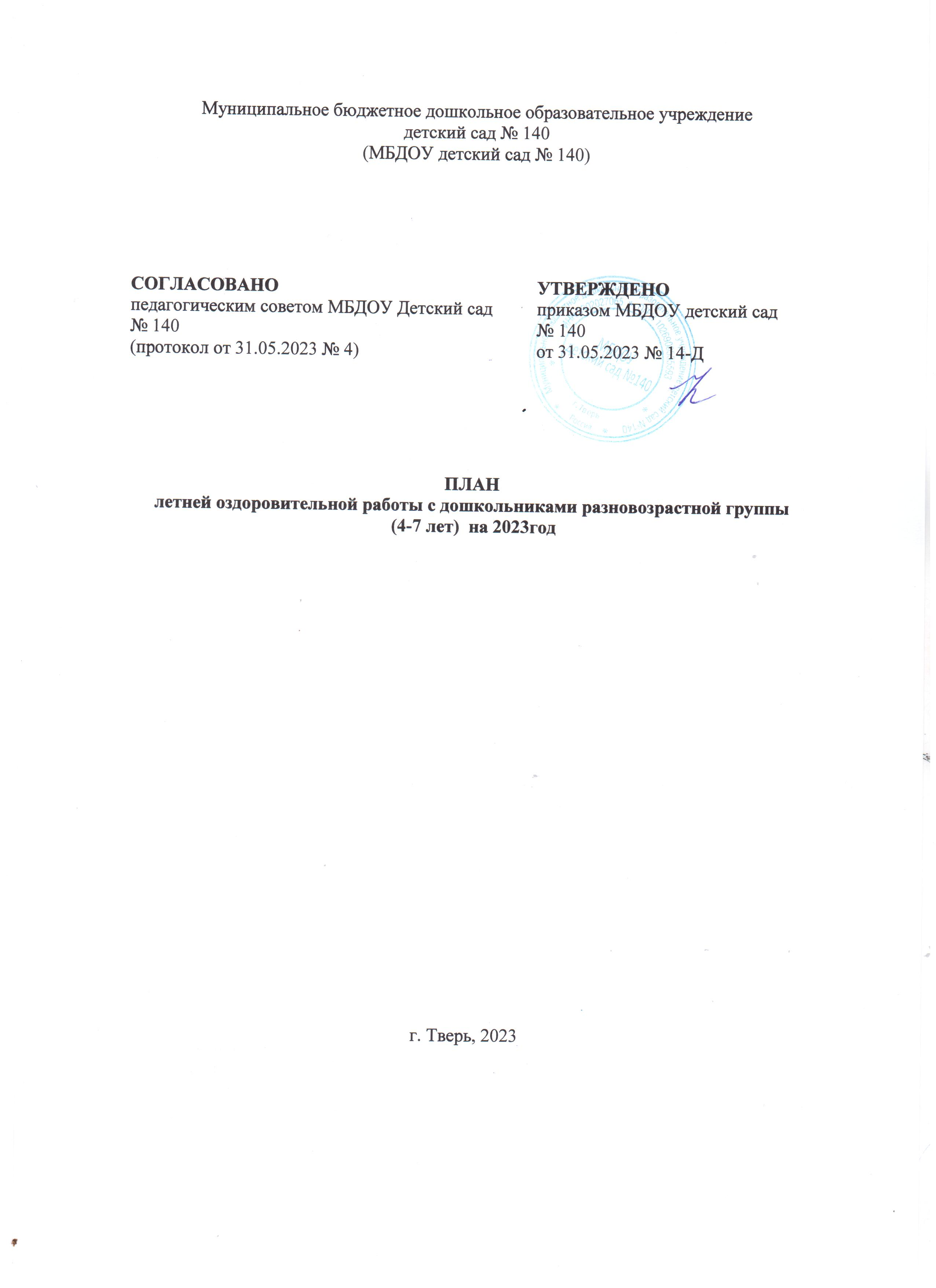 Пояснительная запискаЦели:внутригрупповое сохранение и укрепление здоровья воспитанников, снижение заболеваемости;профилактика возникновения нарушений опорно-двигательного аппарата, коррекция нарушенной функции при патологии костно-мышечной системы;удовлетворение потребностей растущего организма в летнем отдыхе, познавательной и творческой деятельности.Задачи: обеспечить условия, способствующие физическому и умственному развитию воспитанников;обеспечить развитие самостоятельности и любознательности;создать благоприятный двигательный режим воспитанников с учетом их возраста и состояния здоровья;реализовать систему мероприятий, направленных на оздоровление воспитанников;просвещать родителей (законных представителей) по вопросам воспитания и оздоровления детей в летний период.План летней оздоровительной и воспитательной работы детского сада представлен в виде системы профилактических, оздоровительных и воспитательно-образовательных мероприятий. Система направлена на рациональное осуществление совместными усилиями педагогов, узких специалистов детского сада комплекса мер, которые способствуют укреплению здоровья и развитию растущего организма. Оздоровительные процедуры (закаливание) включены в план на основании письменных согласий родителей (законных представителей) воспитанников.Планируемые результаты:  реализация плана летней оздоровительной работы с воспитанниками отвечает требованиям ФГОС ДО и позволяет обеспечивать развитие детей в различных образовательных областях:1. Физическое развитие:приобретение двигательного опыта в различных видах деятельности детей, развитие психофизических качеств (быстрота, сила, ловкость, выносливость, гибкость);развитие равновесия, ориентировки в пространстве;овладение движениями (ползание, лазанье, ходьба, бег, прыжки);обучение подвижным играм, спортивным упражнениям и элементам спортивных игр (баскетбол, футбол, хоккей, бадминтон, настольный теннис, кегли и другое);воспитание интереса к различным видам спорта;приобщение к здоровому образу жизни, формирование представлений о здоровье, способах его сохранения и укрепления, правилах безопасного поведения в разных видах двигательной деятельности, воспитание бережного отношения к своему здоровью.2. Социально-коммуникативное развитие:усвоение норм, правил поведения, принятых в российском обществе;развитие общения со сверстниками, формирование готовности к совместной деятельности и сотрудничеству;формирование основ гражданственности и патриотизма;развитие эмоциональной отзывчивости и сопереживания;развитие самостоятельности и инициативности, планирования и регуляции ребенком собственных действий;формирование позитивных установок к различным видам труда;формирование основ социальной навигации и безопасного поведения в быту и природе, социуме.3. Познавательное развитие:развитие любознательности, интереса к познавательной деятельности;освоение мыслительных операций, воображения;формирование представлений об объектах окружающего мира;формирование основ экологической культуры, знаний об особенностях и многообразии природы Родного края, о роли человека в природе, правилах поведения в природной среде, воспитание гуманного отношения к природе;формирование представлений о себе и ближайшем социальном окружении.4. Речевое развитие:владение речью как средством коммуникации, познания и самовыражения;развитие звуковой и интонационной культуры речи;обогащение активного и пассивного словарного запаса;развитие грамматически правильной и связной речи (диалогической и монологической);ознакомление с литературными произведениями различных жанров (фольклор, художественная и познавательная литература), формирование их осмысленного восприятия.5. Художественно-эстетическое развитие:развитие предпосылок ценностно-смыслового восприятия и понимания мира природы и произведений искусства (словесного, музыкального, изобразительного);становление эстетического и эмоционально-нравственного отношения к окружающему миру;формирование художественных умений и навыков в разных видах деятельности (рисовании, лепке, аппликации, пении, игре на детских музыкальных инструментах, музыкально-ритмических движениях, словесном творчестве и другое);реализацию художественно-творческих способностей ребенка в повседневной жизни и различных видах досуговой деятельности (праздники, развлечения и другое);развитие и поддержку самостоятельной творческой деятельности детей (изобразительной, конструктивной, музыкальной, художественно-речевой, театрализованной и другое).План летней оздоровительной работы детского сада представлен в виде системы профилактических, оздоровительных и воспитательно-образовательных мероприятий. Данная система мероприятий направлена на рациональное осуществление совместными усилиями педагогических работников и узких специалистов детского сада комплекса мер, которые способствуют укреплению здоровья и развитию растущего организма. Оздоровительные процедуры (закаливание) включены в план на основании письменных согласий родителей (законных представителей) воспитанников.Тематическое планирование и распорядок дня1. ИЮНЬ2. ИЮЛЬ3. АВГУСТСОГЛАСОВАНО
педагогическим советом МБДОУ Детский сад № 140
(протокол от 31.05.2023 № 4)УТВЕРЖДЕНО
приказом МБДОУ детский сад № 140
от 31.05.2023 № 14-ДДатаВремяРежимные мероприятияРежимные мероприятияОтветственныйДатаВремяНаименование СодержаниеОтветственный01.06День защиты детей07:30-08:15Утренний приемОсмотр детей, термометрия, опрос родителей;Самостоятельная деятельность детей, прослушивание произведений: «Жили у бабуси...»; «У солнышка в гостях», пер. со словац. С. Могилевской и Л. Зориной; «Храбрец-молодец», пер. с болг. Л. Грибовой.Воспитатели, медсестра01.06День защиты детей08:15-08:30Утренняя зарядкаКорригирующая гимнастикаИнструктор по физической культуре01.06День защиты детей08:30-09.00ЗавтракПодготовка к приему пищи, завтракВоспитатели01.06День защиты детей09:00-09.20Образовательная нагрузкаЗанятие — беседа «Лето снова с нами» и упражнение «Найди предмет, который характеризует лето»Воспитатели01.06День защиты детей09:20-09:40Перерыв между образовательной нагрузкой Физкультминутки, гимнастика для глазВоспитатели01.06День защиты детей09.40-10.00Образовательная нагрузкаЗанятие — детский мастер-класс «Оригами»Воспитатели01.06День защиты детей10.00-12.00Прогулка, двигательная активностьПодготовка и выход на прогулку;Прогулка: общесадовсвкий музыкально-спортивный праздник «Путешествие в страну Детства», конкурс рисунков на асфальте «Возьмемся за руки, друзья!»;Возвращение с прогулкиВоспитатели, медсестра, музыкальный руководитель, инструктор по физической культуре01.06День защиты детей12.00-12.50ОбедПодготовка к приему пищи, обедВоспитатели01.06День защиты детей12.50-15.30Дневной сон, оздоровительные процедуры Подготовка ко сну, дневной сон;Воспитатели01.06День защиты детей12.50-15.30Дневной сон, оздоровительные процедуры Пробуждение: постепенный подъем, переодевание с закаливанием — воздушные ванны 5 минут Воспитатели, медсестра01.06День защиты детей15:30-16.00ПолдникПодготовка к приему пищи, полдникВоспитатели01.06День защиты детей16:00-18:00Прогулка, уход домойПодготовка и выход на прогулку;Прогулка: игра в песочнице, рисование на асфальтеВоспитатели02.06День «Педагогического работника»07:30-08:15Утренний приемОсмотр детей, термометрия, опрос родителей;Самостоятельная деятельность детей, прослушивание стихов: «Детский сад» Д. Сухарева, «Детский сад» О. Высотской, «Воспитатель» И. ГуринойВоспитатели, медсестра02.06День «Педагогического работника»08:15-08:30Утренняя зарядкаКорригирующая гимнастикаИнструктор по физической культуре02.06День «Педагогического работника»08:30-09.00ЗавтракПодготовка к приему пищи, завтракВоспитатели02.06День «Педагогического работника»09:00-09.20Образовательная нагрузка, прогулкаПодготовка и выход на улицу;Занятие на детской площадке — рассказ «Профессия — воспитатель», просмотр изображений педагогов детского садаВоспитатели02.06День «Педагогического работника»09:20-09:40Перерыв между образовательной нагрузкойФизкультминутки на детской площадкеВоспитатели02.06День «Педагогического работника»09.40-10.00Образовательная нагрузкаЗанятие на детской площадке — разгадывание загадок о педагогических работниках детского садаВоспитатели02.06День «Педагогического работника»10.00-12.00Прогулка, двигательная активностьПрогулка: физкультурный досуг воспитанников и педработников детского сада на свежем воздухе;Возвращение с прогулкиВоспитатели02.06День «Педагогического работника»12.00-12.50ОбедПодготовка к приему пищи, обедВоспитатели02.06День «Педагогического работника»12.50-15.30Дневной сон, оздоровительные процедурыПодготовка ко сну, дневной сон;Воспитатели02.06День «Педагогического работника»12.50-15.30Дневной сон, оздоровительные процедурыПробуждение: постепенный подъем, переодевание с закаливанием — воздушные ванны 5 минутВоспитатели, медсестра02.06День «Педагогического работника»15:30-16.00ПолдникПодготовка к приему пищи, полдникВоспитатели02.06День «Педагогического работника»16:00-18:00Прогулка, уход домойПодготовка и выход на прогулку;Прогулка: малоподвижная игра «Комплименты воспитателям», игры в песочницеВоспитатели05.06День охраны окружающей среды07:30-08:15Утренний приемОсмотр детей, термометрия, опрос родителей;Самостоятельная деятельность детей, рассматривание иллюстраций «Красная книга»;Торжественная церемония поднятия флага РФ и прослушивание гимна страныВоспитатели, медсестра05.06День охраны окружающей среды08:15-08:30Утренняя зарядкаКорригирующая гимнастикаИнструктор по физической культуре05.06День охраны окружающей среды08:30-09.00ЗавтракПодготовка к приему пищи, завтракВоспитатели05.06День охраны окружающей среды09:00-09.20Образовательная нагрузкаПодготовка и выход на улицу;Занятие на детской площадке — знакомство со знаками «Правилами поведения на природе» Воспитатели05.06День охраны окружающей среды09:20-09:40Перерыв между образовательной нагрузкойФизкультминутки на детской площадкеВоспитатели05.06День охраны окружающей среды09.40-10.00Образовательная нагрузкаЗанятие на детской площадке — наблюдение за насекомыми, птицами. Пояснение и обсуждение увиденногоВоспитатели05.06День охраны окружающей среды10.00-12.00Прогулка, двигательная активностьПрогулка: подвижные игры — классики, бадминтон, игры в песочнице Возвращение с прогулкиВоспитатели05.06День охраны окружающей среды12.00-12.50ОбедПодготовка к приему пищи, обедВоспитатели05.06День охраны окружающей среды12.50-15.30Дневной сон, оздоровительные процедурыПодготовка ко сну, дневной сон;Воспитатели05.06День охраны окружающей среды12.50-15.30Дневной сон, оздоровительные процедурыПробуждение: постепенный подъем, переодевание с закаливанием — воздушные ванны 5 минутВоспитатели, медсестра05.06День охраны окружающей среды15:30-16.00ПолдникПодготовка к приему пищи, полдникВоспитатели05.06День охраны окружающей среды16:00-18:00Прогулка, уход домойПодготовка и выход на прогулку;Прогулка: малоподвижные игры на детской площадке, качание на качелях Воспитатели06.06День русского языка07:30-08:15Утренний приемОсмотр детей, термометрия, опрос родителей;Самостоятельная деятельность детей, прослушивание литературы: Пушкин А.С. «Ветер, ветер! Ты могуч!..», и «Сказка о царе Салтане, о сыне его славном и могучем богатыре князе Гвидоне Салтановиче и о прекрасной царевне лебеди»Воспитатели, медсестра06.06День русского языка08:15-08:30Утренняя зарядкаКорригирующая гимнастикаИнструктор по физической культуре06.06День русского языка08:30-09.00ЗавтракПодготовка к приему пищи, завтракВоспитатели06.06День русского языка09:00-09.20Образовательная нагрузкаЗанятие — викторина по сказкам А.С. ПушкинаВоспитатели06.06День русского языка09:20-09:40Перерыв между образовательной нагрузкойФизкультминутки, гимнастика для глазВоспитатели06.06День русского языка09.40-10.00Образовательная нагрузкаЗанятие — игровые упражнения на словообразованиеВоспитатели06.06День русского языка10.00-12.00Прогулка, двигательная активностьПодготовка и выход на прогулку;Прогулка: путешествие на игровой площадке детского сада «Сказки Лукоморья»;Возвращение с прогулкиВоспитатели06.06День русского языка12.00-12.50ОбедПодготовка к приему пищи, обедВоспитатели06.06День русского языка12.50-15.30Дневной сон, оздоровительные процедурыПодготовка ко сну, дневной сон;Воспитатели06.06День русского языка12.50-15.30Дневной сон, оздоровительные процедурыПробуждение: постепенный подъем, переодевание с закаливанием — воздушные ванны 5 минут с постепенным (каждые 2 дня) увеличением времениВоспитатели, медсестра06.06День русского языка15:30-16.00ПолдникПодготовка к приему пищи, полдникВоспитатели06.06День русского языка16:00-18:00Прогулка, уход домойПодготовка и выход на прогулку;
Прогулка: игра с мыльными пузырями, игра в песочницеВоспитатели07.06День дорожной грамотности07:30-08:15Утренний приемОсмотр детей, термометрия, опрос родителей;Самостоятельная деятельность детей, прослушивание художественной литературы: М. Ильин, Е. Сигал «Машины на нашей улице», С. Михалков «Моя улица», Б. Житков «Что я видел», С. Михалков «Дядя Степа — милиционер»Воспитатели, медсестра07.06День дорожной грамотности08:15-08:30Утренняя зарядкаКорригирующая гимнастикаИнструктор по физической культуре07.06День дорожной грамотности08:30-09.00ЗавтракПодготовка к приему пищи, завтракВоспитатели07.06День дорожной грамотности09:00-09.20Образовательная нагрузкаЗанятие — беседы: «Сигналы светофора», «Зачем нужны дорожные знаки», «Безопасное поведение на улице»Воспитатели, инспектор ГИБДД (по согласованию)07.06День дорожной грамотности09:20-09:40Перерыв между образовательной нагрузкойФизкультминутки, гимнастика для глазВоспитатели07.06День дорожной грамотности09.40-10.00Образовательная нагрузкаПодготовка и выход на улицу;Занятие на улице — проигрывание ситуаций по ПДДВоспитатели, инспектор ГИБДД (по согласованию)07.06День дорожной грамотности10.00-12.00Прогулка, двигательная активностьПрогулка: подвижные игры: «Подбери колесо для машины», «На чем я путешествую», «Говорящие знаки»;Возвращение с прогулкиВоспитатели07.06День дорожной грамотности12.00-12.50ОбедПодготовка к приему пищи, обедВоспитатели07.06День дорожной грамотности12.50-15.30Дневной сон, оздоровительные процедурыПодготовка ко сну, дневной сон;Воспитатели07.06День дорожной грамотности12.50-15.30Дневной сон, оздоровительные процедурыПробуждение: постепенный подъем, переодевание с закаливанием — воздушные ванны 5 минутВоспитатели, медсестра07.06День дорожной грамотности15:30-16.00ПолдникПодготовка к приему пищи, полдникВоспитатели07.06День дорожной грамотности16:00-18:00Прогулка, уход домойПодготовка и выход на прогулку;Прогулка: малоподвижные игры на детской площадкеВоспитатели08.06День музыки07:30-08:15Утренний приемОсмотр детей, термометрия, опрос родителей;Самостоятельная деятельность детей, прослушивание народных песенВоспитатели, медсестра08.06День музыки08:15-08:30Утренняя зарядкаРитмическая гимнастикаИнструктор по физической культуре08.06День музыки08:30-09.00ЗавтракПодготовка к приему пищи, завтракВоспитатели08.06День музыки09:00-09.20Образовательная нагрузкаЗанятие — знакомство с музыкальными инструментами (балалайки, гармошка)Воспитатели08.06День музыки09:20-09:40Перерыв между образовательной нагрузкойФизкультминуткиВоспитатели08.06День музыки09.40-10.00Образовательная нагрузкаЗанятие на детской площадке — «Утята», франц., обраб. Н. Гернет и С. Гиппиус; «Пальцы», пер. с нем. Л. ЯхинаВоспитатели08.06День музыки10.00-12.00Прогулка, двигательная активностьПодготовка и выход на прогулку;Прогулка: подвижные музыкальные игры — паровозик, ручеек, подбери предмет;Возвращение с прогулкиВоспитатели08.06День музыки12.00-12.50ОбедПодготовка к приему пищи, обедВоспитатели08.06День музыки12.50-15.30Дневной сон, оздоровительные процедурыПодготовка ко сну, дневной сон;Воспитатели08.06День музыки12.50-15.30Дневной сон, оздоровительные процедурыПробуждение: постепенный подъем, переодевание с закаливанием — воздушные ванны 6 минутВоспитатели, медсестра08.06День музыки15:30-16.00ПолдникПодготовка к приему пищи, полдникВоспитатели08.06День музыки16:00-18:00Прогулка, уход домойПодготовка и выход на прогулку;
Прогулка: самостоятельные игры на площадке Воспитатели09.0612 июня: День России07:30-08:15Утренний прием на детской площадкеОсмотр детей, термометрия, опрос родителей;Самостоятельная деятельность детей, игры с воздушными шарами и мыльными пузырями;Торжественная церемония поднятия флага РФ и прослушивание гимна страныВоспитатели, медсестра09.0612 июня: День России08:15-08:30Утренняя зарядкаРитмическая гимнастикаИнструктор по физической культуре09.0612 июня: День России08:30-09.00ЗавтракПодготовка к приему пищи, завтракВоспитатели09.0612 июня: День России09:00-09.20Образовательная нагрузкаЗанятие — беседа о символах страны, рисование герба страны Воспитатели09.0612 июня: День России09:20-09:40Перерыв Физкультминутки Воспитатели09.0612 июня: День России09.40-10.00Образовательная нагрузкаЗанятие — заучивание гимна страныВоспитатели09.0612 июня: День России10.00-12.00Прогулка, двигательная активностьПодготовка и выход на прогулку;Прогулка: концерт «Наш дом — Россия», подвижные игры; эстафеты;Возвращение с прогулкиВоспитатели09.0612 июня: День России12.00-12.50ОбедПодготовка к приему пищи, обедВоспитатели09.0612 июня: День России12.50-15.30Дневной сон, оздоровительные процедурыПодготовка ко сну, дневной сон;Воспитатели09.0612 июня: День России12.50-15.30Дневной сон, оздоровительные процедурыПробуждение: постепенный подъем, переодевание с закаливанием — воздушные ванны 6 минутВоспитатели, медсестра09.0612 июня: День России15:30-16.00ПолдникПодготовка к приему пищи, полдникВоспитатели09.0612 июня: День России16:00-18:00Прогулка, уход домойПодготовка и выход на прогулку;Прогулка: рисование на асфальте, игры в песочницах, игры с игрушкамиВоспитатели13.06Праздник воды07:30-08:15Утренний приемОсмотр детей, термометрия, опрос родителей;Самостоятельная деятельность детейВоспитатели, медсестра13.06Праздник воды08:15-08:30Утренняя зарядкаРитмическая гимнастикаИнструктор по физической культуре13.06Праздник воды08:30-09.00ЗавтракПодготовка к приему пищи, завтракВоспитатели13.06Праздник воды09:00-09.20Образовательная нагрузкаЗанятие — знакомство с правилами поведения на воде Воспитатели13.06Праздник воды09:20-09:40Перерыв между образовательной нагрузкойФизкультминутки, гимнастика для глазВоспитатели13.06Праздник воды09.40-10.00Образовательная нагрузкаЗанятие — отгадывание загадок о водном миреВоспитатели13.06Праздник воды10.00-12.00Прогулка, двигательная активностьПодготовка и выход на прогулку;Прогулка: подвижная игра-путешествие «По дну океана вместе с Русалочкой»;Возвращение с прогулкиВоспитатели13.06Праздник воды12.00-12.50ОбедПодготовка к приему пищи, обедВоспитатели13.06Праздник воды12.50-15.30Дневной сон, оздоровительные процедурыПодготовка ко сну, дневной сон;Воспитатели13.06Праздник воды12.50-15.30Дневной сон, оздоровительные процедурыПробуждение: постепенный подъем, переодевание с закаливанием — воздушные ванны 6 минут с постепенным (каждые 2 дня) увеличением времениВоспитатели, медсестра13.06Праздник воды15:30-16.00ПолдникПодготовка к приему пищи, полдникВоспитатели13.06Праздник воды16:00-18:00Прогулка, уход домойПодготовка и выход на прогулку;
Прогулка: игры на детской площадке, рисование на асфальтеВоспитатели14.06День радуги07:30-08:15Утренний приемОсмотр детей, термометрия, опрос родителей;Самостоятельная деятельность детей,  прослушивание музыкального произведения «Дождик и радуга», муз. С. ПрокофьеваВоспитатели, медсестра14.06День радуги08:15-08:30Утренняя зарядкаРитмическая гимнастикаИнструктор по физической культуре14.06День радуги08:30-09.00ЗавтракПодготовка к приему пищи, завтракВоспитатели14.06День радуги09:00-09.20Образовательная нагрузкаЗанятие — изучение цветов радуги.Игры на развитие коммуникативных отношений в детском коллективеВоспитатели14.06День радуги09:20-09:40Перерыв между образовательной нагрузкойФизкультминуткиВоспитатели14.06День радуги09.40-10.00Образовательная нагрузкаПрактическое занятие — проговаривание цветов, рисование радуги на бумаге по памятиВоспитатели14.06День радуги10.00-12.00Прогулка, двигательная активностьПодготовка и выход на прогулку;Прогулка: подвижные игры — «Море волнуется раз», «Гуси-лебеди», игры со скакалкой;Возвращение с прогулкиВоспитатели14.06День радуги12.00-12.50ОбедПодготовка к приему пищи, обедВоспитатели14.06День радуги12.50-15.30Дневной сон, оздоровительные процедурыПодготовка ко сну, дневной сон;Воспитатели14.06День радуги12.50-15.30Дневной сон, оздоровительные процедурыПробуждение: постепенный подъем, переодевание с закаливанием — воздушные ванны 6 минут Воспитатели, медсестра14.06День радуги15:30-16.00ПолдникПодготовка к приему пищи, полдникВоспитатели14.06День радуги16:00-18:00Прогулка, уход домойПодготовка и выход на прогулку;Прогулка: игры в песочницахВоспитатели15.06День мультфильмов07:30-08:15Утренний приемОсмотр детей, термометрия, опрос родителей;Самостоятельная деятельность детей, прослушивание песен из мультфильмов: «Танец маленьких утят», «Улыбка», «Мамонтенок», «Дружба», «Песенка о лете»Воспитатели, медсестра15.06День мультфильмов08:15-08:30Утренняя зарядкаРитмическая гимнастикаИнструктор по физической культуре15.06День мультфильмов08:30-09.00ЗавтракПодготовка к приему пищи, завтракВоспитатели15.06День мультфильмов09:00-09.20Образовательная нагрузкаЗанятие — рисование героев мультфильмовВоспитатели15.06День мультфильмов09:20-09:40Перерыв между образовательной нагрузкойФизкультминуткиВоспитатели15.06День мультфильмов09.40-10.00Образовательная нагрузкаЗанятие — образовательный проект «Волшебный мир мультипликации»Воспитатели15.06День мультфильмов10.00-12.00Прогулка, двигательная активностьПодготовка и выход на прогулку;Прогулка: подвижные сюжетные игры по мотивам мультфильмов, игры со скакалкой;Возвращение с прогулкиВоспитатели15.06День мультфильмов12.00-12.50ОбедПодготовка к приему пищи, обедВоспитатели15.06День мультфильмов12.50-15.30Дневной сон, оздоровительные процедурыПодготовка ко сну, дневной сон;Воспитатели15.06День мультфильмов12.50-15.30Дневной сон, оздоровительные процедурыПробуждение: постепенный подъем, переодевание с закаливанием — воздушные ванны 6 минут с постепенным (каждые 2 дня) увеличением времениВоспитатели, медсестра15.06День мультфильмов15:30-16.00ПолдникПодготовка к приему пищи, полдникВоспитатели15.06День мультфильмов16:00-18:00Прогулка, уход домойПодготовка и выход на прогулку;
Прогулка: рисование на асфальте, игры в песочницах, игры с игрушкамиВоспитатели16.06День медицинского работника07:30-08:15Утренний приемОсмотр детей, термометрия, опрос родителей;Самостоятельная деятельность детей, прослушивание литературных произведений Чуковский К.И. «Доктор Айболит», «Айболит и воробей»; Пришвин М.— «Лесной доктор»Воспитатели, медсестра16.06День медицинского работника08:15-08:30Утренняя зарядкаУпражнения со спортивным инвентаремИнструктор по физической культуре16.06День медицинского работника08:30-09.00ЗавтракПодготовка к приему пищи, завтракВоспитатели16.06День медицинского работника09:00-09.20Образовательная нагрузкаЗанятие — Рассматривание иллюстраций: «Профессия — врач»Воспитатели16.06День медицинского работника09:20-09:40Перерыв между образовательной нагрузкойФизкультминуткиВоспитатели16.06День медицинского работника09.40-10.00Образовательная нагрузкаЗанятие — Беседа о здоровье: «Живые витамины», «Вредная еда»Воспитатели16.06День медицинского работника10.00-12.00Прогулка, двигательная активностьПодготовка и выход на прогулку;Прогулка: подвижные игры — настольный теннис, футбол, классики;Возвращение с прогулкиВоспитатели16.06День медицинского работника12.00-12.50ОбедПодготовка к приему пищи, обедВоспитатели16.06День медицинского работника12.50-15.30Дневной сон, оздоровительные процедурыПодготовка ко сну, дневной сон;Воспитатели16.06День медицинского работника12.50-15.30Дневной сон, оздоровительные процедурыПробуждение: постепенный подъем, переодевание с закаливанием — воздушные ванны 7 минутВоспитатели, медсестра16.06День медицинского работника15:30-16.00ПолдникПодготовка к приему пищи, полдникВоспитатели16.06День медицинского работника16:00-18:00Прогулка, уход домойПодготовка и выход на прогулку;Прогулка: малоподвижные игры на детской площадкеВоспитатели19.06День желаний07:30-08:15Утренний приемОсмотр детей, термометрия, опрос родителей;Самостоятельная деятельность детей,  прослушивание произведения «Цветик-семицветик » В. КатаеваТоржественная церемония поднятия флага РФ и прослушивание гимна страныВоспитатели, медсестра19.06День желаний08:15-08:30Утренняя зарядкаУпражнения со спортивными предметамиИнструктор по физической культуре19.06День желаний08:30-09.00ЗавтракПодготовка к приему пищи, завтракВоспитатели19.06День желаний09:00-09.20Образовательная нагрузкаЗанятие — изготовление подделки «Цветик-семицветик»Воспитатели19.06День желаний09:20-09:40Перерыв между образовательной нагрузкойФизкультминутки, гимнастика для глазВоспитатели19.06День желаний09.40-10.00Образовательная нагрузкаПодготовка и выход на улицу;Занятие — высаживание растенийВоспитатели19.06День желаний10.00-12.00Прогулка, двигательная активностьПрогулка: игра на сплочение детского коллектива «Отгадай, кто тебя позвал».Игры и забавы: «Горелки», «Лапта»;Возвращение с прогулкиВоспитатели19.06День желаний12.00-12.50ОбедПодготовка к приему пищи, обедВоспитатели19.06День желаний12.50-15.30Дневной сон, оздоровительные процедурыПодготовка ко сну, дневной сон;Воспитатели19.06День желаний12.50-15.30Дневной сон, оздоровительные процедурыПробуждение: постепенный подъем, переодевание с закаливанием — воздушные ванны 7 минут с постепенным (каждые 2 дня) увеличением времениВоспитатели, медсестра19.06День желаний15:30-16.00ПолдникПодготовка к приему пищи, полдникВоспитатели19.06День желаний16:00-18:00Прогулка, уход домойПодготовка и выход на прогулку;Прогулка: игры в песочницеВоспитатели20.06День ветра и воздуха07:30-08:15Утренний приемОсмотр детей, термометрия, опрос родителей;Самостоятельная деятельность детей, прослушивание произведения Кольцов А.В. «Дуют ветры...»Воспитатели, медсестра20.06День ветра и воздуха08:15-08:30Утренняя зарядкаУпражнения со спортивным инвентаремИнструктор по физической культуре20.06День ветра и воздуха08:30-09.00ЗавтракПодготовка к приему пищи, завтракВоспитатели20.06День ветра и воздуха09:00-09.20Образовательная нагрузкаЗанятие — запоминание 5-6 зрительных образовВоспитатели20.06День ветра и воздуха09:20-09:40Перерыв между образовательной нагрузкойФизкультминутки, гимнастика для глазВоспитатели20.06День ветра и воздуха09.40-10.00Образовательная нагрузкаЗанятие— эксперимент «Где прячется воздух»Воспитатели20.06День ветра и воздуха10.00-12.00Прогулка, двигательная активностьПодготовка и выход на прогулку;Прогулка: бадминтон, надувание шаров, игры с воздушным змеем;Возвращение с прогулкиВоспитатели20.06День ветра и воздуха12.00-12.50ОбедПодготовка к приему пищи, обедВоспитатели20.06День ветра и воздуха12.50-15.30Дневной сон, оздоровительные процедурыПодготовка ко сну, дневной сон;Воспитатели20.06День ветра и воздуха12.50-15.30Дневной сон, оздоровительные процедурыПробуждение: постепенный подъем, переодевание с закаливанием — воздушные ванны 7 минутВоспитатели, медсестра20.06День ветра и воздуха15:30-16.00ПолдникПодготовка к приему пищи, полдникВоспитатели20.06День ветра и воздуха16:00-18:00Прогулка, уход домойПодготовка и выход на прогулку; Прогулка: строительные игры, игры в песочницеВоспитатели21.06День животных07:30-08:15Утренний приемОсмотр детей, термометрия, опрос родителей;Самостоятельная деятельность детейВоспитатели, медсестра21.06День животных08:15-08:30Утренняя зарядкаУпражнения со спортивным инвентаремИнструктор по физической культуре21.06День животных08:30-09.00ЗавтракПодготовка к приему пищи, завтракВоспитатели21.06День животных09:00-09.20Образовательная нагрузкаЗанятие — заучивание названий домашних животныхВоспитатели21.06День животных09:20-09:40Перерыв между образовательной нагрузкойПодготовка и выход на улицу;Физкультминутки на детской площадкеВоспитатели21.06День животных09.40-10.00Образовательная нагрузкаЗанятие на детской площадке — отгадывание загадок о животных, игра-имитация «Животные»Воспитатели21.06День животных10.00-12.00Прогулка, двигательная активность,Прогулка: игры с мячом, обручем и скакалкой;Возвращение с прогулкиВоспитатели21.06День животных12.00-12.50ОбедПодготовка к приему пищи, обедВоспитатели21.06День животных12.50-15.30Дневной сон, оздоровительные процедурыПодготовка ко сну, дневной сон;Воспитатели21.06День животных12.50-15.30Дневной сон, оздоровительные процедурыПробуждение: постепенный подъем, переодевание с закаливанием — воздушные ванны 7 минутВоспитатели, медсестра21.06День животных15:30-16.00ПолдникПодготовка к приему пищи, полдникВоспитатели21.06День животных16:00-18:00Прогулка, уход домойПодготовка и выход на прогулку;Прогулка: самостоятельные игры на площадке Воспитатели22.06День памяти и скорби07:30-08:15Утренний приемОсмотр детей, термометрия, опрос родителей;Самостоятельная деятельность детей, информационные минутки по знакомству детей с понятиями «война», «трагедия», «мужество», «самоотверженность»Воспитатели, медсестра22.06День памяти и скорби08:15-08:30Утренняя зарядкаУпражнения со спортивным инвентаремИнструктор по физической культуре22.06День памяти и скорби08:30-09.00ЗавтракПодготовка к приему пищи, завтракВоспитатели22.06День памяти и скорби09:00-09.20Образовательная нагрузкаЗанятие — разучивание стиха «Тот самый длинный день в году»Воспитатели22.06День памяти и скорби09:20-09:40Перерыв между образовательной нагрузкойФизкультминутки, гимнастика для глазВоспитатели22.06День памяти и скорби09.40-10.00Образовательная нагрузкаЗанятие на улице — прослушивание рассказа с иллюстрациями и музыкальными произведениями о начале войныВоспитатели22.06День памяти и скорби10.00-12.00Прогулка, двигательная активностьПодготовка и выход на прогулку;Прогулка: массовая экскурсия к памятникам и обелискам г. Энск;Возвращение с прогулкиВоспитатели, медсестра, инструктор по физической культуре22.06День памяти и скорби12.00-12.50ОбедПодготовка к приему пищи, обедВоспитатели22.06День памяти и скорби12.50-15.30Дневной сон, оздоровительные процедурыПодготовка ко сну, дневной сон;Воспитатели22.06День памяти и скорби12.50-15.30Дневной сон, оздоровительные процедурыПробуждение: постепенный подъем, переодевание с закаливанием — воздушные ванны 7 минутВоспитатели, медсестра22.06День памяти и скорби15:30-16.00ПолдникПодготовка к приему пищи, полдникВоспитатели22.06День памяти и скорби16:00-18:00Прогулка, уход домойПодготовка и выход на прогулку;Прогулка: самостоятельные игры на детской площадкеВоспитатели23.06День книги07:30-08:15Утренний приемОсмотр детей, термометрия, опрос родителей;Самостоятельная деятельность детей, прослушивание произведений: «Коза-дереза» (обраб. М.А. Булатова); «Петушок и бобовое зернышко» (обраб. О. Капицы); «Лиса-лапотница» (обраб. В. Даля);Воспитатели, медсестра23.06День книги08:15-08:30Утренняя зарядкаГимнастикаИнструктор по физической культуре23.06День книги08:30-09.00ЗавтракПодготовка к приему пищи, завтракВоспитатели23.06День книги09:00-09.20Образовательная нагрузкаЗанятие — беседа на тему «Что такое книга, зачем они людям»Воспитатели23.06День книги09:20-09:40Перерыв между образовательной нагрузкойФизкультминуткиВоспитатели23.06День книги09.40-10.00Образовательная нагрузкаЗанятие — игровые упражнения на словообразование, литературная викторина по сказкамВоспитатели23.06День книги10.00-12.00Прогулка, двигательная активностьПодготовка и выход на прогулку;Прогулка: подвижные игры с мячом и кеглямиВозвращение с прогулкиВоспитатели23.06День книги12.00-12.50ОбедПодготовка к приему пищи, обедВоспитатели23.06День книги12.50-15.30Дневной сон, оздоровительные процедурыПодготовка ко сну, дневной сон;Воспитатели23.06День книги12.50-15.30Дневной сон, оздоровительные процедурыПробуждение: постепенный подъем, переодевание с закаливанием — воздушные ванны 8 минутВоспитатели, медсестра23.06День книги15:30-16.00ПолдникПодготовка к приему пищи, полдникВоспитатели23.06День книги16:00-18:00Прогулка, уход домойПодготовка и выход на прогулку; Прогулка: самостоятельные игры на площадке, настольные игры: домино, шашкиВоспитатели26.06День спортивных игр07:30-08:15Утренний приемОсмотр детей, термометрия, опрос родителей;Самостоятельная деятельность детей;Торжественная церемония поднятия флага РФ и прослушивание гимна страныВоспитатели, медсестра26.06День спортивных игр08:15-08:30Утренняя зарядкаГимнастикаИнструктор по физической культуре26.06День спортивных игр08:30-09.00ЗавтракПодготовка к приему пищи, завтракВоспитатели26.06День спортивных игр09:00-09.20Образовательная нагрузкаЗанятие — беседа об олимпийских играхВоспитатели26.06День спортивных игр09:20-09:40Перерыв между образовательной нагрузкойПодготовка и выход на улицу;Физкультминутки на детской площадкеВоспитатели26.06День спортивных игр09.40-10.00Образовательная нагрузкаЗанятие на детской площадке — беседа и практическое занятие «Как выполнять упражнения»Воспитатели, инструктор по физической культуре26.06День спортивных игр10.00-12.00Прогулка, двигательная активностьПрогулка: подвижные игры — волейбол, футбол, эстафеты;Возвращение с прогулкиВоспитатели26.06День спортивных игр12.00-12.50ОбедПодготовка к приему пищи, обедВоспитатели26.06День спортивных игр12.50-15.30Дневной сон, оздоровительные процедурыПодготовка ко сну, дневной сон;Воспитатели26.06День спортивных игр12.50-15.30Дневной сон, оздоровительные процедурыПробуждение: постепенный подъем, переодевание с закаливанием — воздушные ванны 8 минутВоспитатели, медсестра26.06День спортивных игр15:30-16.00ПолдникПодготовка к приему пищи, полдникВоспитатели26.06День спортивных игр16:00-18:00Прогулка, уход домойПодготовка и выход на прогулку;
Прогулка: самостоятельные игры на площадке, настольные игры: мозаикаВоспитатели27.06День живописи07:30-08:15Утренний приемОсмотр детей, термометрия, опрос родителей;Самостоятельная деятельность детей, рассматривание пейзажей: И.И. Шишкин, И.И. Левитан, В.А. Серов, И.Э. Грабарь, П.П. КончаловскийВоспитатели, медсестра27.06День живописи08:15-08:30Утренняя зарядкаГимнастикаИнструктор по физической культуре27.06День живописи08:30-09.00ЗавтракПодготовка к приему пищи, завтракВоспитатели27.06День живописи09:00-09.20Образовательная нагрузкаЗанятие — знакомство детей с основными жанрами изобразительного искусства: натюрморт, пейзаж, портретзнакомство детей с основными жанрами изобразительного искусства: натюрморт, пейзаж, портрет Воспитатели27.06День живописи09:20-09:40Перерыв между образовательной нагрузкойФизкультминуткиВоспитатели27.06День живописи09.40-10.00Образовательная нагрузкаЗанятие — практические упражнения «Составь композицию»Воспитатели27.06День живописи10.00-12.00Прогулка, двигательная активностьПодготовка и выход на прогулку;Прогулка: рисование цветными мелками, подвижные игры — классики, улиткаВозвращение с прогулкиВоспитатели27.06День живописи12.00-12.50ОбедПодготовка к приему пищи, обедВоспитатели27.06День живописи12.50-15.30Дневной сон, оздоровительные процедурыПодготовка ко сну, дневной сон;Воспитатели27.06День живописи12.50-15.30Дневной сон, оздоровительные процедурыПробуждение: постепенный подъем, переодевание с закаливанием — воздушные ванны 8 минутВоспитатели, медсестра27.06День живописи15:30-16.00ПолдникПодготовка к приему пищи, полдникВоспитатели27.06День живописи16:00-18:00Прогулка, уход домойПодготовка и выход на прогулку;
Прогулка: игры в песочницах и с игрушками, настольная игра (шашки)Воспитатели28.06День творческих дел07:30-08:15Утренний приемОсмотр детей, термометрия, опрос родителей;Самостоятельная деятельность детейВоспитатели, медсестра28.06День творческих дел08:15-08:30Утренняя зарядкаГимнастикаИнструктор по физической культуре28.06День творческих дел08:30-09.00ЗавтракПодготовка к приему пищи, завтракВоспитатели28.06День творческих дел09:00-09.20Образовательная нагрузкаЗанятие — беседа «Что такое ручная работа», мастер-класс «Как приготовить изделие своими руками»Воспитатели28.06День творческих дел09:20-09:40Перерыв между образовательной нагрузкойФизкультминутки, гимнастика для глазВоспитатели28.06День творческих дел09.40-10.00Образовательная нагрузкаЗанятие — изготовление поделок из картона, бумаги и пластилина, рисованиеВоспитатели28.06День творческих дел10.00-12.00Прогулка, двигательная активностьПодготовка и выход на прогулку;Прогулка: прогулка-проект по этно-культурному воспитанию «Вместе весело шагать».Игры и забавы: «Море волнуется», «Лапта»;Возвращение с прогулкиВоспитатели28.06День творческих дел12.00-12.50ОбедПодготовка к приему пищи, обедВоспитатели28.06День творческих дел12.50-15.30Дневной сон, оздоровительные процедурыПодготовка ко сну, дневной сон;Воспитатели28.06День творческих дел12.50-15.30Дневной сон, оздоровительные процедурыПробуждение: постепенный подъем, переодевание с закаливанием — воздушные ванны 8 минутВоспитатели, медсестра28.06День творческих дел15:30-16.00ПолдникПодготовка к приему пищи, полдникВоспитатели28.06День творческих дел16:00-18:00Прогулка, уход домойПодготовка и выход на прогулку;
Прогулка: лепка из песка: «Колобок», «Баранки, калачи»Воспитатели29.06День воздушных шаров 07:30-08:15Утренний приемОсмотр детей, термометрия, опрос родителей;Самостоятельная деятельность детей,Воспитатели, медсестра29.06День воздушных шаров 08:15-08:30Утренняя зарядкаГимнастикаИнструктор по физической культуре29.06День воздушных шаров 08:30-09.00ЗавтракПодготовка к приему пищи, завтракВоспитатели29.06День воздушных шаров 09:00-09.20Образовательная нагрузкаЗанятие — рассказ «Как появился воздушный шар», рисование на воздушных шарах Воспитатели29.06День воздушных шаров 09:20-09:40Перерыв между образовательной нагрузкойФизкультминутки, гимнастика для глазВоспитатели29.06День воздушных шаров 09.40-10.00Образовательная нагрузкаПодготовка и выход на улицу;Занятие на улице — эксперименты с воздушными шарамиВоспитатели29.06День воздушных шаров 10.00-12.00Прогулка, двигательная активностьПрогулка: игры в бамбинтон, игры с воздушными шарами и змеями;Возвращение с прогулкиВоспитатели29.06День воздушных шаров 12.00-12.50ОбедПодготовка к приему пищи, обедВоспитатели29.06День воздушных шаров 12.50-15.30Дневной сон, оздоровительные процедурыПодготовка ко сну, дневной сон;Воспитатели29.06День воздушных шаров 12.50-15.30Дневной сон, оздоровительные процедурыПробуждение: постепенный подъем, переодевание с закаливанием — воздушные ванны 8 минутВоспитатели, медсестра29.06День воздушных шаров 15:30-16.00ПолдникПодготовка к приему пищи, полдникВоспитатели29.06День воздушных шаров 16:00-18:00Прогулка, уход домойПодготовка и выход на прогулку;
Прогулка: игры с воздушными шарами, игры на площадкеВоспитатели30.06День рисунков и игр на асфальте07:30-08:15Утренний приемОсмотр детей, термометрия, опрос родителей;Самостоятельная деятельность детей,Воспитатели, медсестра30.06День рисунков и игр на асфальте08:15-08:30Утренняя зарядкаГимнастикаИнструктор по физической культуре30.06День рисунков и игр на асфальте08:30-09.00ЗавтракПодготовка к приему пищи, завтракВоспитатели30.06День рисунков и игр на асфальте09:00-09.20Образовательная нагрузкаЗанятие — беседа «Правила безопасности при игре на асфальте», упражнение «Способы и приемы рисования мелками»Воспитатели30.06День рисунков и игр на асфальте09:20-09:40Перерыв между образовательной нагрузкойПодготовка и выход на прогулку;Физкультминутки на детской площадкеВоспитатели30.06День рисунков и игр на асфальте09:40-10:00Образовательная нагрузкаЗанятие на улице — рисование фигур на асфальте по заданию воспитателяВоспитатели30.06День рисунков и игр на асфальте10.00-12.00Прогулка, двигательная активностьПрогулка: подвижные игры — классики, лабиринт, змейка;Возвращение с прогулкиВоспитатели30.06День рисунков и игр на асфальте12.00-12.50ОбедПодготовка к приему пищи, обедВоспитатели30.06День рисунков и игр на асфальте12.50-15.30Дневной сон, оздоровительные процедурыПодготовка ко сну, дневной сон;Воспитатели30.06День рисунков и игр на асфальте12.50-15.30Дневной сон, оздоровительные процедурыПробуждение: постепенный подъем, переодевание с закаливанием — воздушные ванны 8 минутВоспитатели, медсестра30.06День рисунков и игр на асфальте15:30-16.00ПолдникПодготовка к приему пищи, полдникВоспитатели30.06День рисунков и игр на асфальте16:00-18:00Прогулка, уход домойПодготовка и выход на прогулку;Прогулка: самостоятельные игры на площадке ВоспитателиДатаВремяРежимные мероприятияРежимные мероприятияОтветственныйДатаВремяНаименование СодержаниеОтветственный03.07День наставник07:30-08:15Утренний приемОсмотр детей, термометрия, опрос родителей;Самостоятельные игры-исследования;Торжественная церемония поднятия флага РФ и прослушивание гимна страныВоспитатели, медсестра03.07День наставник08:15-08:30Утренняя зарядка с оздоровлениемГимнастика, проводимая в легкой спортивной одежде на открытом воздухеИнструктор по физической культуре03.07День наставник08:30-09.00ЗавтракПодготовка к приему пищи, завтракВоспитатели03.07День наставник09:00-09.20Образовательная нагрузкаЗанятие — беседа «Кто такой наставник?»Воспитатели03.07День наставник09:20-09:40Перерыв между образовательной нагрузкойАртикуляционная и дыхательная гимнастикаВоспитатели03.07День наставник09.40-10.00Образовательная нагрузкаЗанятие-проект «Наставникам, хранящим юность нашу»Воспитатели03.07День наставник10.00-12.00Прогулка, двигательная активность, оздоровительные процедурыПодготовка и выход на прогулку;Воспитатели03.07День наставник10.00-12.00Прогулка, двигательная активность, оздоровительные процедурыОздоровительные процедуры:
— солнечные ванны (при температуре 23–25 оС и наличии у воспитанника головного убора);
— хождение босиком по специальным дорожкам игровой площадкиМедсестра03.07День наставник10.00-12.00Прогулка, двигательная активность, оздоровительные процедурыПрогулка: праздник-путешествие на территории детского сада «Наставник», подвижные игры со спортивным инвентарем;Возвращение с прогулкиВоспитатели03.07День наставник12.00-12.50ОбедПодготовка к приему пищи, обедВоспитатели03.07День наставник12.50-15.30Дневной сон, оздоровительные процедурыПодготовка ко сну, дневной сон;Воспитатели03.07День наставник12.50-15.30Дневной сон, оздоровительные процедурыПробуждение: постепенный подъем, переодевание, умывание с закаливанием (мытье лица и рук прохладной водой)Воспитатели, медсестра03.07День наставник15:30-16.00ПолдникПодготовка к приему пищи, полдникВоспитатели03.07День наставник16:00-18:00Прогулка, уход домойПодготовка и выход на прогулку;Прогулка: игра в песочнице, рисование мелками на асфальтеВоспитатели04.07День мячика07:30-08:15Утренний приемОсмотр детей, термометрия, опрос родителей;Самостоятельная деятельность детейВоспитатели, медсестра04.07День мячика08:15-08:30Утренняя зарядка с оздоровлениемГимнастика, проводимая в легкой спортивной одежде на открытом воздухеИнструктор по физической культуре04.07День мячика08:30-09.00ЗавтракПодготовка к приему пищи, завтракВоспитатели04.07День мячика09:00-09.20Образовательная нагрузкаПодготовка и выход на улицу;Занятие на детской площадке — игровые ситуации: «В какие игры можно с мячом играть»Воспитатели04.07День мячика09:20-09:40Перерыв между образовательной нагрузкойФизкультминутки на детской площадке Воспитатели04.07День мячика09.40-10.00Образовательная нагрузкаЗанятие на детской площадке — разучивание новых игр с мячомВоспитатели04.07День мячика10.00-12.00Прогулка, двигательная активность, оздоровительные процедурыОздоровительные процедуры:
— солнечные ванны (при температуре 23–25 оС и наличии у воспитанника головного убора);
— хождение босиком по специальным дорожкам игровой площадкиМедсестра04.07День мячика10.00-12.00Прогулка, двигательная активность, оздоровительные процедурыПрогулка: подвижные игры с мячом;Воспитатели04.07День мячика10.00-12.00Прогулка, двигательная активность, оздоровительные процедурыВозвращение с прогулкиВоспитатели04.07День мячика12.00-12.50ОбедПодготовка к приему пищи, обедВоспитатели04.07День мячика12.50-15.30Дневной сон, оздоровительные процедурыПодготовка ко сну, дневной сон;Воспитатели04.07День мячика12.50-15.30Дневной сон, оздоровительные процедурыПробуждение: постепенный подъем, переодевание, умывание с закаливанием (мытье лица и рук прохладной водой)Воспитатели, медсестра04.07День мячика15:30-16.00ПолдникПодготовка к приему пищи, полдникВоспитатели04.07День мячика16:00-18:00Прогулка, уход домойПодготовка и выход на прогулку;Прогулка: самостоятельные игры с мячом на площадке, качание на качеляхВоспитатели05.07День фантазийных поделок07:30-08:15Утренний приемОсмотр детей, термометрия, опрос родителей;Самостоятельная деятельность детейВоспитатели, медсестра05.07День фантазийных поделок08:15-08:30Утренняя зарядка с оздоровлениемГимнастика, проводимая в легкой спортивной одежде на открытом воздухеИнструктор по физической культуре05.07День фантазийных поделок08:30-09.00ЗавтракПодготовка к приему пищи, завтракВоспитатели05.07День фантазийных поделок09:00-09.20Образовательная нагрузкаЗанятие — беседа на тему «Оригами», изготовление оригами «Кит», «Собачка»Воспитатели05.07День фантазийных поделок09:20-09:40Перерыв между образовательной нагрузкойАртикуляционная и дыхательная гимнастикаВоспитатели05.07День фантазийных поделок09.40-10.00Образовательная нагрузкаЗанятие — изготовление поделок из веточек, шишек и листьев, картона и пластилина (по выбору воспитанника)Воспитатели05.07День фантазийных поделок10.00-12.00Прогулка, двигательная активность, оздоровительные процедурыПодготовка и выход на прогулкуВоспитатели05.07День фантазийных поделок10.00-12.00Прогулка, двигательная активность, оздоровительные процедурыОздоровительные процедуры:
— солнечные ванны (при температуре 23–25 оС и наличии у воспитанника головного убора);
— хождение босиком по специальным дорожкам игровой площадкиМедсестра05.07День фантазийных поделок10.00-12.00Прогулка, двигательная активность, оздоровительные процедурыПрогулка: игра «Поделки на песке», игра в бадминтон и д.р. подвижные игры;Возвращение с прогулкиВоспитатели05.07День фантазийных поделок12.00-12.50ОбедПодготовка к приему пищи, обедВоспитатели05.07День фантазийных поделок12.50-15.30Дневной сон, оздоровительные процедурыПодготовка ко сну, дневной сон;Воспитатели05.07День фантазийных поделок12.50-15.30Дневной сон, оздоровительные процедурыПробуждение: постепенный подъем, переодевание, умывание с закаливанием (мытье лица и рук прохладной водой)Воспитатели, медсестра05.07День фантазийных поделок15:30-16.00ПолдникПодготовка к приему пищи, полдникВоспитатели05.07День фантазийных поделок16:00-18:00Прогулка, уход домойПодготовка и выход на прогулку;Прогулка: игра «Поделки на песке», игра «Море волнуется»Воспитатели06.07День грибов07:30-08:15Утренний приемОсмотр детей, термометрия, опрос родителей;Самостоятельная деятельность детейВоспитатели, медсестра06.07День грибов08:15-08:30Утренняя зарядка с оздоровлениемГимнастика, проводимая в легкой спортивной одежде на открытом воздухеИнструктор по физической культуре06.07День грибов08:30-09.00ЗавтракПодготовка к приему пищи, завтракВоспитатели06.07День грибов09:00-09.20Образовательная нагрузкаЗанятие — дидактическая игра на тему «Грибы съедобные и несъедобные»Воспитатели06.07День грибов09:20-09:40Перерыв между образовательной нагрузкойФизкультминутки, гимнастика для глазВоспитатели06.07День грибов09.40-10.00Образовательная нагрузкаЗанятие — рисование или лепка на тему «Мухомор»Воспитатели06.07День грибов10.00-12.00Прогулка, двигательная активность, оздоровительные процедурыПодготовка и выход на улицуВоспитатели06.07День грибов10.00-12.00Прогулка, двигательная активность, оздоровительные процедурыОздоровительные процедуры:
— солнечные ванны (при температуре 23–25 оС и наличии у воспитанника головного убора);
— хождение босиком по специальным дорожкам игровой площадкиМедсестра06.07День грибов10.00-12.00Прогулка, двигательная активность, оздоровительные процедурыПрогулка: прогулка по территории детского сада, игры на спортивной площадкеВозвращение с прогулкиВоспитатели06.07День грибов12.00-12.50ОбедПодготовка к приему пищи, обедВоспитатели06.07День грибов12.50-15.30Дневной сон, оздоровительные процедурыПодготовка ко сну, дневной сон;Воспитатели06.07День грибов12.50-15.30Дневной сон, оздоровительные процедурыПробуждение: постепенный подъем, переодевание, умывание с закаливанием (мытье лица и рук прохладной водой)Воспитатели, медсестра06.07День грибов15:30-16.00ПолдникПодготовка к приему пищи, полдникВоспитатели06.07День грибов16:00-18:00Прогулка, уход домойПодготовка и выход на прогулку;Прогулка: малоподвижные игры, рисование веточкой на землеВоспитатели07.078 июля: День семьи, любви и верности07:30-08:15Утренний приемОсмотр детей, термометрия, опрос родителей;Самостоятельная деятельность детей, прослушивание произведений: С. Капутикян «Моя бабушка», Р. Гамзатов «Мой дедушка», Ю. Яковлев «Мама», Э. Успенский «Бабушкины руки»Воспитатели, медсестра07.078 июля: День семьи, любви и верности08:15-08:30Утренняя зарядка с оздоровлениемГимнастика, проводимая в легкой спортивной одежде на открытом воздухеИнструктор по физической культуре07.078 июля: День семьи, любви и верности08:30-09.00ЗавтракПодготовка к приему пищи, завтракВоспитатели07.078 июля: День семьи, любви и верности09:00-09.20Образовательная нагрузкаЗанятие — разучивание стиха о мамеВоспитатели07.078 июля: День семьи, любви и верности09:20-09:40Перерыв между образовательной нагрузкойАртикуляционная и дыхательная гимнастикаВоспитатели07.078 июля: День семьи, любви и верности09.40-10.00Образовательная нагрузкаЗанятие — рисование на тему: «Выходные в семье», «Портреты членов семьи»Воспитатели07.078 июля: День семьи, любви и верности10.00-12.00Прогулка, двигательная активность, оздоровительные процедурыПодготовка и выход на прогулку;Воспитатели07.078 июля: День семьи, любви и верности10.00-12.00Прогулка, двигательная активность, оздоровительные процедурыОздоровительные процедуры:
— солнечные ванны (при температуре 23–25 оС и наличии у воспитанника головного убора);
— хождение босиком по специальным дорожкам игровой площадкиМедсестра07.078 июля: День семьи, любви и верности10.00-12.00Прогулка, двигательная активность, оздоровительные процедурыПрогулка: эстафета с родителями (по согласовани)Возвращение с прогулкиВоспитатели, инструктор по физической культуре07.078 июля: День семьи, любви и верности12.00-12.50ОбедПодготовка к приему пищи, обедВоспитатели07.078 июля: День семьи, любви и верности12.50-15.30Дневной сон, оздоровительные процедурыПодготовка ко сну, дневной сон;Воспитатели07.078 июля: День семьи, любви и верности12.50-15.30Дневной сон, оздоровительные процедурыПробуждение: постепенный подъем, переодевание, умывание с закаливанием (мытье лица и рук прохладной водой)Воспитатели, медсестра07.078 июля: День семьи, любви и верности15:30-16.00ПолдникПодготовка к приему пищи, полдникВоспитатели07.078 июля: День семьи, любви и верности16:00-18:00Прогулка, уход домойПодготовка и выход на прогулку;Прогулка: игра в песочнице, игры с родителями или иными родственниками (по согласованию)Воспитатели10.07День насекомых07:30-08:15Утренний приемОсмотр детей, термометрия, опрос родителей;Самостоятельная деятельность детей, прослушивание произведений: «Муха-Цокотуха» (К. Чуковский), басня «Стрекоза и Муравей» (И. Крылов);Торжественная церемония поднятия флага РФ и прослушивание гимна страныВоспитатели, медсестра10.07День насекомых08:15-08:30Утренняя зарядка с оздоровлениемГимнастика с мячом (в легкой спортивной одежде на открытом воздухе)Инструктор по физической культуре10.07День насекомых08:30-09.00ЗавтракПодготовка к приему пищи, завтракВоспитатели10.07День насекомых09:00-09.20Образовательная нагрузкаЗанятие — рассматривание иллюстраций насекомых с пояснениямиВоспитатели10.07День насекомых09:20-09:40Перерыв между образовательной нагрузкойПодготовка и выход на улицу;ФизкультминуткиВоспитатели10.07День насекомых09.40-10.00Образовательная нагрузкаЗанятие на улице — наблюдение за насекомыми с пояснениями, разгадывание загадок о насекомыхВоспитатели10.07День насекомых10.00-12.00Прогулка, двигательная активность, оздоровительные процедурыОздоровительные процедуры:
— солнечные ванны (при температуре 23–25 оС и наличии у воспитанника головного убора);
— хождение босиком по специальным дорожкам игровой площадкиМедсестра10.07День насекомых10.00-12.00Прогулка, двигательная активность, оздоровительные процедурыПрогулка: подвижная игра «Поймай комара», игры с мячом, скакалкой и кеглями;Возвращение с прогулкиВоспитатели10.07День насекомых12.00-12.50ОбедПодготовка к приему пищи, обедВоспитатели10.07День насекомых12.50-15.30Дневной сон, оздоровительные процедурыПодготовка ко сну, дневной сон;Воспитатели10.07День насекомых12.50-15.30Дневной сон, оздоровительные процедурыПробуждение: постепенный подъем, переодевание, умывание с закаливанием (мытье лица и рук прохладной водой)Воспитатели, медсестра10.07День насекомых15:30-16.00ПолдникПодготовка к приему пищи, полдникВоспитатели10.07День насекомых16:00-18:00Прогулка, уход домойПодготовка и выход на прогулку;Прогулка: игра в песочнице, качание на качеляхВоспитатели11.07День здоровья07:30-08:15Утренний приемОсмотр детей, термометрия, опрос родителей;Самостоятельная деятельность детей,  прослушивание художественной литературы: В. Лебедев-Кумач «Закаляйся!»Воспитатели, медсестра11.07День здоровья08:15-08:30Утренняя зарядка с оздоровлениемГимнастика с мячом (в легкой спортивной одежде на открытом воздухе)Инструктор по физической культуре11.07День здоровья08:30-09.00ЗавтракПодготовка к приему пищи, завтракВоспитатели11.07День здоровья09:00-09.20Образовательная нагрузкаЗанятие — заучивание пословиц, поговорок о здоровьеВоспитатели11.07День здоровья09:20-09:40Перерыв между образовательной нагрузкойПодготовка и выход на улицу;Физкультминутки на детской площадкеВоспитатели11.07День здоровья09.40-10.00Образовательная нагрузкаЗанятие на детской площадке — отгадывание загадок, писк предметов на тему: «Здоровье»Воспитатели11.07День здоровья10.00-12.00Прогулка, двигательная активность, оздоровительные процедурыОздоровительные процедуры:
— солнечные ванны (при температуре 23–25 оС и наличии у воспитанника головного убора);
— хождение босиком по специальным дорожкам игровой площадкиМедсестра11.07День здоровья10.00-12.00Прогулка, двигательная активность, оздоровительные процедурыПрогулка: спортивное развлечение «В стране Здоровья!»Воспитатели, инструктор по физической культуре11.07День здоровья10.00-12.00Прогулка, двигательная активность, оздоровительные процедурыВозвращение с прогулкиВоспитатели11.07День здоровья12.00-12.50ОбедПодготовка к приему пищи, обедВоспитатели11.07День здоровья12.50-15.30Дневной сон, оздоровительные процедурыПодготовка ко сну, дневной сон;Воспитатели11.07День здоровья12.50-15.30Дневной сон, оздоровительные процедурыПробуждение: постепенный подъем, переодевание, умывание с закаливанием (мытье лица и рук прохладной водой)Воспитатели, медсестра11.07День здоровья15:30-16.00ПолдникПодготовка к приему пищи, полдникВоспитатели11.07День здоровья16:00-18:00Прогулка, уход домойПодготовка и выход на прогулку;
Прогулка: малоподвижные игры, качание на качеляхВоспитатели12.07День сказок07:30-08:15Утренний приемОсмотр детей, термометрия, опрос родителей;Самостоятельная деятельность детей, прослушивание сказок «Маша и медведь», «Три медведя», «Рукавичка», рассматривание иллюстраций к сказкамВоспитатели, медсестра12.07День сказок08:15-08:30Утренняя зарядка с оздоровлениемГимнастика с мячом (в легкой спортивной одежде на открытом воздухе)Инструктор по физической культуре12.07День сказок08:30-09.00ЗавтракПодготовка к приему пищи, завтракВоспитатели12.07День сказок09:00-09.20Образовательная нагрузкаЗанятие — викторина «Что можно и нельзя на примере героев сказок»Воспитатели12.07День сказок09:20-09:40Перерыв между образовательной нагрузкойПодготовка и выход на улицу;Физкультминутки Воспитатели12.07День сказок09.40-10.00Образовательная нагрузкаПрактическое занятие на детской площадке — спонтанное инсценировка сказок на выбор: «Рукавичка» «У солнышка в гостях»Воспитатели12.07День сказок10.00-12.00Прогулка, двигательная активность, оздоровительные процедурыОздоровительные процедуры:
— солнечные ванны (при температуре 23–25 оС и наличии у воспитанника головного убора);
— хождение босиком по специальным дорожкам игровой площадки;Медсестра12.07День сказок10.00-12.00Прогулка, двигательная активность, оздоровительные процедурыПрогулка: подвижные игры: классики, бадминтон, игры в песочнице и др.;Возвращение с прогулкиВоспитатели12.07День сказок12.00-12.50ОбедПодготовка к приему пищи, обедВоспитатели12.07День сказок12.50-15.30Дневной сон, оздоровительные процедурыПодготовка ко сну, дневной сон;Воспитатели12.07День сказок12.50-15.30Дневной сон, оздоровительные процедурыПробуждение: постепенный подъем, переодевание, умывание с закаливанием (мытье лица и рук прохладной водой)Воспитатели, медсестра12.07День сказок15:30-16.00ПолдникПодготовка к приему пищи, полдникВоспитатели12.07День сказок16:00-18:00Прогулка, уход домойПодготовка и выход на прогулку;
Прогулка: игры на физкультурной площадке, качание на качелях Воспитатели13.07День природы07:30-08:15Утренний приемОсмотр детей, термометрия, опрос родителей;Самостоятельная деятельность детей, рассматривание альбомов «Времена года»Воспитатели, медсестра13.07День природы08:15-08:30Утренняя зарядка с оздоровлениемГимнастика с мячом (в легкой спортивной одежде на открытом воздухе)Инструктор по физической культуре13.07День природы08:30-09.00ЗавтракПодготовка к приему пищи, завтракВоспитатели13.07День природы09:00-09.20Образовательная нагрузкаЗанятие — игра «Что растет в лесу» Воспитатели13.07День природы09:20-09:40Перерыв между образовательной нагрузкойФизкультминутки, гимнастика для глазВоспитатели13.07День природы09.40-10.00Образовательная нагрузкаЗанятие — беседа «Правила поведения в лесу»Воспитатели13.07День природы10.00-12.00Прогулка, двигательная активность, оздоровительные процедурыПодготовка и выход на улицуВоспитатели13.07День природы10.00-12.00Прогулка, двигательная активность, оздоровительные процедурыОздоровительные процедуры:
— солнечные ванны (при температуре 23–25 оС и наличии у воспитанника головного убора);
— хождение босиком по специальным дорожкам игровой площадки;Медсестра13.07День природы10.00-12.00Прогулка, двигательная активность, оздоровительные процедурыПрогулка-поход в лес, наблюдения за растениями, насекомыми, птицами;Возвращение с прогулкиВоспитатели13.07День природы12.00-12.50ОбедПодготовка к приему пищи, обедВоспитатели13.07День природы12.50-15.30Дневной сон, оздоровительные процедурыПодготовка ко сну, дневной сон;Воспитатели13.07День природы12.50-15.30Дневной сон, оздоровительные процедурыПробуждение: постепенный подъем, переодевание, умывание с закаливанием (мытье лица и рук прохладной водой)Воспитатели, медсестра13.07День природы15:30-16.00ПолдникПодготовка к приему пищи, полдникВоспитатели13.07День природы16:00-18:00Прогулка, уход домойПодготовка и выход на прогулку;
Прогулка: строительные игры, лазаньеВоспитатели14.07День сладостей07:30-08:15Утренний приемОсмотр детей, термометрия, опрос родителей;Самостоятельная деятельность детей, прослушивание произведения «День сладкоежки» Н. НосоваВоспитатели, медсестра14.07День сладостей08:15-08:30Утренняя зарядка с оздоровлениемГимнастика с мячом (в легкой спортивной одежде на открытом воздухе)Инструктор по физической культуре14.07День сладостей08:30-09.00ЗавтракПодготовка к приему пищи, завтракВоспитатели14.07День сладостей09:00-09.20Образовательная нагрузкаЗанятие — беседа «О пользе и вреде шоколада»Воспитатели14.07День сладостей09:20-09:40Перерыв между образовательной нагрузкойФизкультминутки, гимнастика для глазВоспитатели14.07День сладостей09.40-10.00Образовательная нагрузкаЗанятие — практикум «Найди вредные и полезные сладости»Воспитатели14.07День сладостей10.00-12.00Прогулка, двигательная активность, оздоровительные процедурыПодготовка и выход на прогулку;Воспитатели14.07День сладостей10.00-12.00Прогулка, двигательная активность, оздоровительные процедурыОздоровительные процедуры:
— солнечные ванны (при температуре 23–25 оС и наличии у воспитанника головного убора);
— хождение босиком по специальным дорожкам игровой площадкиМедсестра14.07День сладостей10.00-12.00Прогулка, двигательная активность, оздоровительные процедурыПрогулка: езда на велосипедах или самокатах (по согласованию с родителями), игры на спортивной площадке;Возвращение с прогулкиВоспитатели14.07День сладостей12.00-12.50ОбедПодготовка к приему пищи, обедВоспитатели14.07День сладостей12.50-15.30Дневной сон, оздоровительные процедурыПодготовка ко сну, дневной сон;Воспитатели14.07День сладостей12.50-15.30Дневной сон, оздоровительные процедурыПробуждение: постепенный подъем, переодевание, умывание с закаливанием (мытье лица и рук прохладной водой)Воспитатели, медсестра14.07День сладостей15:30-16.00ПолдникПодготовка к приему пищи, полдникВоспитатели14.07День сладостей16:00-18:00Прогулка, уход домойПодготовка и выход на прогулку;Прогулка: малоподвижные игры на площадке, качание на качеляхВоспитатели17.07День рек, морей
и океанов07:30-08:15Утренний приемОсмотр детей, термометрия, опрос родителей;Самостоятельная деятельность детей;Торжественная церемония поднятия флага РФ и прослушивание гимна страныВоспитатели, медсестра17.07День рек, морей
и океанов08:15-08:30Утренняя зарядка с оздоровлениемГимнастика, проводимая в легкой спортивной одежде на открытом воздухеИнструктор по физической культуре17.07День рек, морей
и океанов08:30-09.00ЗавтракПодготовка к приему пищи, завтракВоспитатели17.07День рек, морей
и океанов09:00-09.20Образовательная нагрузкаЗанятие — игра-путешествие «По дну океана»Воспитатели17.07День рек, морей
и океанов09:20-09:40Перерыв между образовательной нагрузкойАртикуляционная и дыхательная гимнастикаВоспитатели17.07День рек, морей
и океанов09.40-10.00Образовательная нагрузкаПрактическое занятие — эксперименты с водойВоспитатели17.07День рек, морей
и океанов10.00-12.00Прогулка, двигательная активность, оздоровительные процедурыПодготовка и выход на прогулку;Воспитатели17.07День рек, морей
и океанов10.00-12.00Прогулка, двигательная активность, оздоровительные процедурыОздоровительные процедуры:
— солнечные ванны (при температуре 23–25 оС и наличии у воспитанника головного убора);
— хождение босиком по специальным дорожкам игровой площадкиМедсестра17.07День рек, морей
и океанов10.00-12.00Прогулка, двигательная активность, оздоровительные процедурыПрогулка: игра с мячом или со скакалкой, подвижные игры «Невод», «Море волнуется»;Возвращение с прогулкиВоспитатели17.07День рек, морей
и океанов12.00-12.50ОбедПодготовка к приему пищи, обедВоспитатели17.07День рек, морей
и океанов12.50-15.30Дневной сон, оздоровительные процедурыПодготовка ко сну, дневной сон;Воспитатели17.07День рек, морей
и океанов12.50-15.30Дневной сон, оздоровительные процедурыПробуждение: постепенный подъем, переодевание, умывание с закаливанием (мытье лица и рук прохладной водой)Воспитатели, медсестра17.07День рек, морей
и океанов15:30-16.00ПолдникПодготовка к приему пищи, полдникВоспитатели17.07День рек, морей
и океанов16:00-18:00Прогулка, уход домойПодготовка и выход на прогулку;Прогулка: игры с песком «Построим корабль», малоподвижные игры на спортивной площадкеВоспитатели18.07День танца07:30-08:15Утренний приемОсмотр детей, термометрия, опрос родителей;Самостоятельная деятельность детей, прослушивание композиций различных жанров, ритмичные движение под музыкуВоспитатели, медсестра18.07День танца08:15-08:30Утренняя зарядка с оздоровлениемГимнастика, проводимая в легкой спортивной одежде на открытом воздухеИнструктор по физической культуре18.07День танца08:30-09.00ЗавтракПодготовка к приему пищи, завтракВоспитатели18.07День танца09:00-09.20Образовательная нагрузкаЗанятие — беседа-демонстрация «Танцевальные жанры»Воспитатели18.07День танца09:20-09:40Перерыв между образовательной нагрузкойФизкультминуткиВоспитатели18.07День танца09.40-10.00Образовательная нагрузкаПрактическое занятие — разучивание новых танцевальных движенийВоспитатели18.07День танца10.00-12.00Прогулка, двигательная активность, оздоровительные процедурыПодготовка и выход на улицуВоспитатели 18.07День танца10.00-12.00Прогулка, двигательная активность, оздоровительные процедурыОздоровительные процедуры:
— солнечные ванны (при температуре 23–25 оС и наличии у воспитанника головного убора);
— хождение босиком по специальным дорожкам игровой площадкиМедсестра18.07День танца10.00-12.00Прогулка, двигательная активность, оздоровительные процедурыПрогулка: дидактические игры-танцы, игры на спортплощадкеВозвращение с прогулкиВоспитатели18.07День танца12.00-12.50ОбедПодготовка к приему пищи, обедВоспитатели18.07День танца12.50-15.30Дневной сон, оздоровительные процедурыПодготовка ко сну, дневной сон;Воспитатели18.07День танца12.50-15.30Дневной сон, оздоровительные процедурыПробуждение: постепенный подъем, переодевание, умывание с закаливанием (мытье лица, шеи, рук, предплечья прохладной водой)Воспитатели, медсестра18.07День танца15:30-16.00ПолдникПодготовка к приему пищи, полдникВоспитатели18.07День танца16:00-18:00Прогулка, уход домойПодготовка и выход на прогулку;Прогулка: самостоятельные игры на площадке Воспитатели19.07День любимых игр07:30-08:15Утренний приемОсмотр детей, термометрия, опрос родителей;Самостоятельная деятельность детей, прослушивание этюдов-драматизаций «Зайцы и лиса», муз. Е. Вихаревой; «Медвежата», муз. М. Красева, сл. Н. ФренкельВоспитатели, медсестра19.07День любимых игр08:15-08:30Утренняя зарядка с оздоровлениемГимнастика, проводимая в легкой спортивной одежде на открытом воздухеИнструктор по физической культуре19.07День любимых игр08:30-09.00ЗавтракПодготовка к приему пищи, завтракВоспитатели19.07День любимых игр09:00-09.20Образовательная нагрузкаЗанятие — беседа «Я и моя любимая игра»Воспитатели19.07День любимых игр09:20-09:40Перерыв между образовательной нагрузкойПодготовка и выход на улицу;Физкультминутки на детской площадкеВоспитатели19.07День любимых игр09.40-10.00Образовательная нагрузкаПрактическое занятие на детской площадке — разучивание новых игрВоспитатели19.07День любимых игр10.00-12.00Прогулка, двигательная активность, оздоровительные процедурыОздоровительные процедуры:
— солнечные ванны (при температуре 23–25 оС и наличии у воспитанника головного убора);
— хождение босиком по специальным дорожкам игровой площадкиМедсестра19.07День любимых игр10.00-12.00Прогулка, двигательная активность, оздоровительные процедурыПрогулка: подвижные игры «Достань до флажка, попади в цель», игры: шашки, с обручем, со скакалкой и т.д. (по выбору воспитанника);Возвращение с прогулкиВоспитатели19.07День любимых игр12.00-12.50ОбедПодготовка к приему пищи, обедВоспитатели19.07День любимых игр12.50-15.30Дневной сон, оздоровительные процедурыПодготовка ко сну, дневной сон;Воспитатели19.07День любимых игр12.50-15.30Дневной сон, оздоровительные процедурыПробуждение: постепенный подъем, переодевание, умывание с закаливанием (мытье лица, шеи, рук, предплечья прохладной водой)Воспитатели, медсестра19.07День любимых игр15:30-16.00ПолдникПодготовка к приему пищи, полдникВоспитатели19.07День любимых игр16:00-18:00Прогулка, уход домойПодготовка и выход на прогулку;Прогулка: малоподвижные игры на детской площадкеВоспитатели20.07День юмора и смеха07:30-08:15Утренний приемОсмотр детей, термометрия, опрос родителей;Самостоятельная деятельность детей, прослушивание рассказов Н. Носова, К. ЧуковскогоВоспитатели, медсестра20.07День юмора и смеха08:15-08:30Утренняя зарядка с оздоровлениемГимнастика, проводимая в легкой спортивной одежде на открытом воздухеИнструктор по физической культуре20.07День юмора и смеха08:30-09.00ЗавтракПодготовка к приему пищи, завтракВоспитатели20.07День юмора и смеха09:00-09.20Образовательная нагрузкаЗанятие — беседа «Как шутить, чтобы не обижать людей»Воспитатели20.07День юмора и смеха09:20-09:40Перерыв между образовательной нагрузкойАртикуляционная и дыхательная гимнастикаВоспитатели20.07День юмора и смеха09.40-10.00Образовательная нагрузкаЗанятие — чтение небылиц «Все наоборот» Г. Кружкова, игра «Кто смешнее придумает название»Воспитатели20.07День юмора и смеха10.00-12.00Прогулка, двигательная активность, оздоровительные процедурыПодготовка и выход на прогулкуВоспитатели20.07День юмора и смеха10.00-12.00Прогулка, двигательная активность, оздоровительные процедурыОздоровительные процедуры:
— солнечные ванны (при температуре 23–25 оС и наличии у воспитанника головного убора);
— хождение босиком по специальным дорожкам игровой площадкиМедсестра20.07День юмора и смеха10.00-12.00Прогулка, двигательная активность, оздоровительные процедурыПрогулка: подвижные самостоятельные игры с обручем, со скакалкойВозвращение с прогулкиВоспитатели20.07День юмора и смеха12.00-12.50ОбедПодготовка к приему пищи, обедВоспитатели20.07День юмора и смеха12.50-15.30Дневной сон, оздоровительные процедурыПодготовка ко сну, дневной сон;Воспитатели20.07День юмора и смеха12.50-15.30Дневной сон, оздоровительные процедурыПробуждение: постепенный подъем, переодевание, умывание с закаливанием (мытье лица, шеи, рук, предплечья прохладной водой)Воспитатели, медсестра20.07День юмора и смеха15:30-16.00ПолдникПодготовка к приему пищи, полдникВоспитатели20.07День юмора и смеха16:00-18:00Прогулка, уход домойПодготовка и выход на прогулку;Прогулка: самостоятельные игры на детской площадке, качание на качеляхВоспитатели21.07Мой любимый детский сад07:30-08:15Утренний приемОсмотр детей, термометрия, опрос родителей;Самостоятельная деятельность детей, прослушивание сказки-повести Андерсен Г.Х. «Оле-Лукойе»Воспитатели, медсестра21.07Мой любимый детский сад08:15-08:30Утренняя зарядка с оздоровлениемГимнастика, проводимая в легкой спортивной одежде на открытом воздухеИнструктор по физической культуре21.07Мой любимый детский сад08:30-09.00ЗавтракПодготовка к приему пищи, завтракВоспитатели21.07Мой любимый детский сад09:00-09.20Образовательная нагрузкаЗанятие — рассказ «Как зовут и кем работают сотрудники детского сада»Воспитатели21.07Мой любимый детский сад09:20-09:40Перерыв между образовательной нагрузкойФизкультминутки, гимнастика для глазВоспитатели21.07Мой любимый детский сад09.40-10.00Образовательная нагрузкаЗанятие — игра-практикум «Детский сад — одна семья, это знаем ты и я»Воспитатели21.07Мой любимый детский сад10.00-12.00Прогулка, двигательная активность, оздоровительные процедурыПодготовка и выход на прогулку;Воспитатели21.07Мой любимый детский сад10.00-12.00Прогулка, двигательная активность, оздоровительные процедурыОздоровительные процедуры:
— солнечные ванны (при температуре 23–25 оС и наличии у воспитанника головного убора);
— хождение босиком по специальным дорожкам игровой площадкиМедсестра21.07Мой любимый детский сад10.00-12.00Прогулка, двигательная активность, оздоровительные процедурыПрогулка: игры «Ручеек», «Море волнуется» и другие подвижные игры;Возвращение с прогулкиВоспитатели21.07Мой любимый детский сад12.00-12.50ОбедПодготовка к приему пищи, обедВоспитатели21.07Мой любимый детский сад12.50-15.30Дневной сон, оздоровительные процедурыПодготовка ко сну, дневной сон;Воспитатели21.07Мой любимый детский сад12.50-15.30Дневной сон, оздоровительные процедурыПробуждение: постепенный подъем, переодевание, умывание с закаливанием (мытье лица, шеи, рук, предплечья прохладной водой)Воспитатели, медсестра21.07Мой любимый детский сад15:30-16.00ПолдникПодготовка к приему пищи, полдникВоспитатели21.07Мой любимый детский сад16:00-18:00Прогулка, уход домойПодготовка и выход на прогулку;Прогулка: игра с мыльными пузырями, игра в песочницеВоспитатели24.07День друзей07:30-08:15Утренний приемОсмотр детей, термометрия, опрос родителей;Самостоятельная деятельность детей, прослушивание произведения «Песенка друзей» С. Михалкова;Торжественная церемония поднятия флага РФ и прослушивание гимна страныВоспитатели, медсестра24.07День друзей08:15-08:30Утренняя зарядка с оздоровлениемГимнастика с мячом (в легкой спортивной одежде на открытом воздухе)Инструктор по физической культуре24.07День друзей08:30-09.00ЗавтракПодготовка к приему пищи, завтракВоспитатели24.07День друзей09:00-09.20Образовательная нагрузкаЗанятие — беседы: «Кто такой друг?», «Для чего нужен друг?»Воспитатели24.07День друзей09:20-09:40Перерыв между образовательной нагрузкойАртикуляционная и дыхательная гимнастикаВоспитатели24.07День друзей09.40-10.00Образовательная нагрузкаЗанятие — викторина «Если с другом вышел в путь»Воспитатели24.07День друзей10.00-12.00Прогулка, двигательная активность, оздоровительные процедурыПодготовка и выход на прогулку;Воспитатели24.07День друзей10.00-12.00Прогулка, двигательная активность, оздоровительные процедурыОздоровительные процедуры:
— солнечные ванны (при температуре 23–25 оС и наличии у воспитанника головного убора);
— хождение босиком по специальным дорожкам игровой площадкиМедсестра24.07День друзей10.00-12.00Прогулка, двигательная активность, оздоровительные процедурыПрогулка: совместные подвижные игры: футбол, классики, бадминтонВозвращение с прогулкиВоспитатели24.07День друзей12.00-12.50ОбедПодготовка к приему пищи, обедВоспитатели24.07День друзей12.50-15.30Дневной сон, оздоровительные процедурыПодготовка ко сну, дневной сон;Воспитатели24.07День друзей12.50-15.30Дневной сон, оздоровительные процедурыПробуждение: постепенный подъем, переодевание, умывание с закаливанием (мытье лица, шеи, рук, предплечья прохладной водой)Воспитатели, медсестра24.07День друзей15:30-16.00ПолдникПодготовка к приему пищи, полдникВоспитатели24.07День друзей16:00-18:00Прогулка, уход домойПодготовка и выход на прогулку;Прогулка: игра с мыльными пузырями, игра в песочницеВоспитатели25.07День рисования07:30-08:15Утренний приемОсмотр детей, термометрия, опрос родителей;Самостоятельная деятельность детей, рассматривание иллюстрацийВоспитатели, медсестра25.07День рисования08:15-08:30Утренняя зарядка с оздоровлениемГимнастика с мячом (в легкой спортивной одежде на открытом воздухе)Инструктор по физической культуре25.07День рисования08:30-09.00ЗавтракПодготовка к приему пищи, завтракВоспитатели25.07День рисования09:00-09.20Образовательная нагрузкаЗанятие — повторение рисунка, изображенного на доскеВоспитатели25.07День рисования09:20-09:40Перерыв между образовательной нагрузкойФизкультминуткиВоспитатели25.07День рисования09.40-10.00Образовательная нагрузкаЗанятие — рисование ладошкамиВоспитатели25.07День рисования10.00-12.00Прогулка, двигательная активность, оздоровительные процедурыПодготовка и выход на улицуВоспитатели25.07День рисования10.00-12.00Прогулка, двигательная активность, оздоровительные процедурыОздоровительные процедуры:
— солнечные ванны (при температуре 23–25 оС и наличии у воспитанника головного убора);
— хождение босиком по специальным дорожкам игровой площадкиМедсестра25.07День рисования10.00-12.00Прогулка, двигательная активность, оздоровительные процедурыПрогулка: подвижные игры на спортивной площадке — классики, футбол;Возвращение с прогулкиВоспитатели25.07День рисования12.00-12.50ОбедПодготовка к приему пищи, обедВоспитатели25.07День рисования12.50-15.30Дневной сон, оздоровительные процедурыПодготовка ко сну, дневной сон;Воспитатели25.07День рисования12.50-15.30Дневной сон, оздоровительные процедурыПробуждение: постепенный подъем, переодевание, умывание с закаливанием (мытье лица, шеи, рук, предплечья прохладной водой)Воспитатели, медсестра25.07День рисования15:30-16.00ПолдникПодготовка к приему пищи, полдникВоспитатели25.07День рисования16:00-18:00Прогулка, уход домойПодготовка и выход на прогулку;Прогулка: игра на асфальте «Крестики-нолики», рисование мелками на асфальтеВоспитатели26.07День моды07:30-08:15Утренний приемОсмотр детей, термометрия, опрос родителей;Самостоятельная деятельность детей, прослушивание музыкальных произведений «Мотылек», муз. С. Майкапара; «Пляска птиц», «Колыбельная», муз. Н. Римского-КорсаковаВоспитатели, медсестра26.07День моды08:15-08:30Утренняя зарядка с оздоровлениемГимнастика с мячом (в легкой спортивной одежде на открытом воздухе)Инструктор по физической культуре26.07День моды08:30-09.00ЗавтракПодготовка к приему пищи, завтракВоспитатели26.07День моды09:00-09.20Образовательная нагрузкаПодготовка и выход на улицу;Занятие на детской площадке — беседа «Что такое мода», сбор природного материала для изготовления наряда для куклыВоспитатели26.07День моды09:20-09:40Перерыв между образовательной нагрузкойФизкультминутки на детской площадкеВоспитатели26.07День моды09.40-10.00Образовательная нагрузкаЗанятие на детской площадке — изготовление из природного материала наряда для куклыВоспитатели26.07День моды10.00-12.00Прогулка, двигательная активность, оздоровительные процедурыОздоровительные процедуры:
— солнечные ванны (при температуре 23–25 оС и наличии у воспитанника головного убора);
— хождение босиком по специальным дорожкам игровой площадкиМедсестра26.07День моды10.00-12.00Прогулка, двигательная активность, оздоровительные процедурыПрогулка: подвижные игры — классики, бадминтон, футбол;Возвращение с прогулкиВоспитатели26.07День моды12.00-12.50ОбедПодготовка к приему пищи, обедВоспитатели26.07День моды12.50-15.30Дневной сон, оздоровительные процедурыПодготовка ко сну, дневной сон;Воспитатели26.07День моды12.50-15.30Дневной сон, оздоровительные процедурыПробуждение: постепенный подъем, переодевание, умывание с закаливанием (мытье лица, шеи, рук, предплечья прохладной водой)Воспитатели, медсестра26.07День моды15:30-16.00ПолдникПодготовка к приему пищи, полдникВоспитатели26.07День моды16:00-18:00Прогулка, уход домойПодготовка и выход на прогулку;Прогулка: игры на детской площадке, качание на качелях Воспитатели27.07День участка детского сада07:30-08:15Утренний приемОсмотр детей, термометрия, опрос родителей;Самостоятельная деятельность детей, прослушивание русских народных сказок «Репка» (обраб. К.Д. Ушинского), «Золотое яичко» (обраб. К.Д. Ушинского)Воспитатели, медсестра27.07День участка детского сада08:15-08:30Утренняя зарядка с оздоровлениемГимнастика с мячом (в легкой спортивной одежде на открытом воздухе)Инструктор по физической культуре27.07День участка детского сада08:30-09.00ЗавтракПодготовка к приему пищи, завтракВоспитатели27.07День участка детского сада09:00-09.20Образовательная нагрузкаПодготовка и выход на улицу;Занятие — ознакомительная прогулка по территории детского сада, наблюдение за растениямиВоспитатели27.07День участка детского сада09:20-09:40Перерыв между образовательной нагрузкойФизкультминутки на игровой площадкеВоспитатели27.07День участка детского сада09.40-10.00Образовательная нагрузкаЗанятие — наглядная беседа о цветнике детского садаВоспитатели27.07День участка детского сада10.00-12.00Прогулка, двигательная активность, оздоровительные процедурыОздоровительные процедуры:
— солнечные ванны (при температуре 23–25 оС и наличии у воспитанника головного убора);
— хождение босиком по специальным дорожкам игровой площадкиМедсестра27.07День участка детского сада10.00-12.00Прогулка, двигательная активность, оздоровительные процедурыПрогулка: подвижные игры с мячом и кеглями, игра в догонялки;Возвращение с прогулкиВоспитатели27.07День участка детского сада12.00-12.50ОбедПодготовка к приему пищи, обедВоспитатели27.07День участка детского сада12.50-15.30Дневной сон, оздоровительные процедурыПодготовка ко сну, дневной сон;Воспитатели27.07День участка детского сада12.50-15.30Дневной сон, оздоровительные процедурыПробуждение: постепенный подъем, переодевание, умывание с закаливанием (мытье лица, шеи, рук, предплечья прохладной водой)Воспитатели, медсестра27.07День участка детского сада15:30-16.00ПолдникПодготовка к приему пищи, полдникВоспитатели27.07День участка детского сада16:00-18:00Прогулка, уход домойПодготовка и выход на прогулку;Прогулка: игры в песочнице, качание на качеляхВоспитатели28.07День времени и часов 07:30-08:15Утренний приемОсмотр детей, термометрия, опрос родителей;Самостоятельная деятельность детей, прослушивание произведения «Сказка о потерянном времени» Е. ШварцВоспитатели, медсестра28.07День времени и часов 08:15-08:30Утренняя зарядка с оздоровлениемГимнастика с мячом (в легкой спортивной одежде на открытом воздухе)Инструктор по физической культуре28.07День времени и часов 08:30-09.00ЗавтракПодготовка к приему пищи, завтракВоспитатели28.07День времени и часов 09:00-09.20Образовательная нагрузкаЗанятие — беседа «Что такое время»Воспитатели28.07День времени и часов 09:20-09:40Перерыв между образовательной нагрузкойФизкультминутки, гимнастика для глазВоспитатели28.07День времени и часов 09.40-10.00Образовательная нагрузкаЗанятие — игры на развитие навыков общенияВоспитатели28.07День времени и часов 10.00-12.00Прогулка, двигательная активность, оздоровительные процедурыПодготовка и выход на прогулку;Воспитатели28.07День времени и часов 10.00-12.00Прогулка, двигательная активность, оздоровительные процедурыОздоровительные процедуры:
— солнечные ванны (при температуре 23–25 оС и наличии у воспитанника головного убора);
— хождение босиком по специальным дорожкам игровой площадкиМедсестра28.07День времени и часов 10.00-12.00Прогулка, двигательная активность, оздоровительные процедурыПрогулка: подвижные игры с мячом, скакалкой и кеглями;Возвращение с прогулкиВоспитатели28.07День времени и часов 12.00-12.50ОбедПодготовка к приему пищи, обедВоспитатели28.07День времени и часов 12.50-15.30Дневной сон, оздоровительные процедурыПодготовка ко сну, дневной сон;Воспитатели28.07День времени и часов 12.50-15.30Дневной сон, оздоровительные процедурыПробуждение: постепенный подъем, переодевание, умывание с закаливанием (мытье лица, шеи, рук, предплечья прохладной водой)Воспитатели, медсестра28.07День времени и часов 15:30-16.00ПолдникПодготовка к приему пищи, полдникВоспитатели28.07День времени и часов 16:00-18:00Прогулка, уход домойПодготовка и выход на прогулку;Прогулка: игры в песочнице и на спортивной площадкеВоспитатели31.07Летнее развлечение «Природа и погода»07:30-08:15Утренний приемОсмотр детей, термометрия, опрос родителей;Самостоятельная деятельность детей, рассматривание альбомов «Времена года», прослушивание аудиозаписи «Голоса леса»;Торжественная церемония поднятия флага РФ и прослушивание гимна страныВоспитатели, медсестра31.07Летнее развлечение «Природа и погода»08:15-08:30Утренняя зарядка с оздоровлениемГимнастика, проводимая в легкой спортивной одежде на открытом воздухеИнструктор по физической культуре31.07Летнее развлечение «Природа и погода»08:30-09.00ЗавтракПодготовка к приему пищи, завтракВоспитатели31.07Летнее развлечение «Природа и погода»09:00-09.20Образовательная нагрузкаЗанятие — отгадывание загадок о погодных явлениях и природеВоспитатели31.07Летнее развлечение «Природа и погода»09:20-09:40Перерыв между образовательной нагрузкойАртикуляционная и дыхательная гимнастикаВоспитатели31.07Летнее развлечение «Природа и погода»09.40-10.00Образовательная нагрузкаЗанятие — заучивание трех новых видов растенийВоспитатели31.07Летнее развлечение «Природа и погода»10.00-12.00Прогулка, двигательная активность, оздоровительные процедурыПодготовка и выход на прогулку;Воспитатели31.07Летнее развлечение «Природа и погода»10.00-12.00Прогулка, двигательная активность, оздоровительные процедурыОздоровительные процедуры:
— солнечные ванны (при температуре 23–25 оС и наличии у воспитанника головного убора);
— хождение босиком по специальным дорожкам игровой площадкиМедсестра31.07Летнее развлечение «Природа и погода»10.00-12.00Прогулка, двигательная активность, оздоровительные процедурыПрогулка: экскурсия и наблюдение за погодными явлениями и растениями (в парке или в лесу);Возвращение с прогулкиВоспитатели31.07Летнее развлечение «Природа и погода»12.00-12.50ОбедПодготовка к приему пищи, обедВоспитатели31.07Летнее развлечение «Природа и погода»12.50-15.30Дневной сон, оздоровительные процедурыПодготовка ко сну, дневной сон;Воспитатели31.07Летнее развлечение «Природа и погода»12.50-15.30Дневной сон, оздоровительные процедурыПробуждение: постепенный подъем, переодевание, умывание с закаливанием (мытье лица, шеи, рук, предплечья прохладной водой)Воспитатели, медсестра31.07Летнее развлечение «Природа и погода»15:30-16.00ПолдникПодготовка к приему пищи, полдникВоспитатели31.07Летнее развлечение «Природа и погода»16:00-18:00Прогулка, уход домойПодготовка и выход на прогулку;Прогулка: игра в песочнице, рисование на асфальтеВоспитателиДатаВремяРежимные мероприятияРежимные мероприятияОтветственныйДатаВремяНаименование СодержаниеОтветственный01.08День игр в песочнице07:30-08:15Утренний приемОсмотр детей, термометрия, опрос родителей;Самостоятельная деятельность детейВоспитатели, медсестра01.08День игр в песочнице08:15-08:30Утренняя зарядка с оздоровлениемГимнастика, проводимая в легкой спортивной одежде на открытом воздухеИнструктор по физической культуре01.08День игр в песочнице08:30-09.00ЗавтракПодготовка к приему пищи, завтракВоспитатели01.08День игр в песочнице09:00-09.20Образовательная нагрузкаПодготовка и выход на улицу;Практическое занятие — проведение опытов с пескомВоспитатели01.08День игр в песочнице09:20-09:40Перерыв между образовательной нагрузкойФизкультминуткиВоспитатели01.08День игр в песочнице09.40-10.00Образовательная нагрузкаЗанятие — счет формочек для пескаВоспитатели01.08День игр в песочнице10.00-12.00Прогулка, двигательная активность, оздоровительные процедурыПрогулка:  бегание, игры со скакалкой, подвижные игры — «Затейники», «Ручеек»Воспитатели01.08День игр в песочнице10.00-12.00Прогулка, двигательная активность, оздоровительные процедурыЗакаливание водой в конце прогулки — обливание ног с постепенным понижением (каждые 2-3 дня на 1 градус) температуры воды с 28-30оC до 18 оC;Возвращение с прогулкиВоспитатели, медсестра01.08День игр в песочнице12.00-12.50ОбедПодготовка к приему пищи, обедВоспитатели01.08День игр в песочнице12.50-15.30Дневной сон, оздоровительные процедурыПодготовка ко сну, дневной сон;Воспитатели01.08День игр в песочнице12.50-15.30Дневной сон, оздоровительные процедурыПробуждение: постепенный подъем, переодевание, умывание с закаливанием (мытье лица, шеи, рук, предплечья, груди прохладной водой)Воспитатели, медсестра01.08День игр в песочнице15:30-16.00ПолдникПодготовка к приему пищи, полдникВоспитатели01.08День игр в песочнице16:00-18:00Прогулка, уход домойПодготовка и выход на прогулку;Прогулка: игры в песочницеВоспитатели02.08В гостях у педагога и наставника07:30-08:15Утренний приемПодготовка и выход на улицуСамостоятельная деятельность детей, изучение фотопроизведений «Детсадовские истории»Воспитатели, медсестра02.08В гостях у педагога и наставника08:15-08:30Утренняя зарядка с оздоровлениемГимнастика, проводимая в легкой спортивной одежде на открытом воздухеИнструктор по физической культуре02.08В гостях у педагога и наставника08:30-09.00ЗавтракПодготовка к приему пищи, завтракВоспитатели02.08В гостях у педагога и наставника09:00-09.20Образовательная нагрузкаЗанятие — игра «Интересные факты о профессии „Педагог“»Воспитатели02.08В гостях у педагога и наставника09:20-09:40Перерыв между образовательной нагрузкойФизкультминуткиВоспитатели02.08В гостях у педагога и наставника09.40-10.00Образовательная нагрузкаЗанятие — игра «Интересные факты о профессии „Наставник“»Воспитатели02.08В гостях у педагога и наставника10.00-12.00Прогулка, двигательная активность, оздоровительные процедурыПодготовка и выход на прогулку;Прогулка-эстафета детей с воспитателями;Воспитатели02.08В гостях у педагога и наставника10.00-12.00Прогулка, двигательная активность, оздоровительные процедурыЗакаливание водой в конце прогулки — обливание ног с постепенным понижением (каждые 2-3 дня на 1 градус) температуры воды с 28-30оC до 18 оC;Возвращение с прогулкиМедсестра, воспитатели02.08В гостях у педагога и наставника12.00-12.50ОбедПодготовка к приему пищи, обедВоспитатели02.08В гостях у педагога и наставника12.50-15.30Дневной сон, оздоровительные процедурыПодготовка ко сну, дневной сон;Воспитатели02.08В гостях у педагога и наставника12.50-15.30Дневной сон, оздоровительные процедурыПробуждение: постепенный подъем, переодевание, умывание с закаливанием (мытье лица, шеи, рук, предплечья, груди прохладной водой)Воспитатели, медсестра02.08В гостях у педагога и наставника15:30-16.00ПолдникПодготовка к приему пищи, полдникВоспитатели02.08В гостях у педагога и наставника16:00-18:00Прогулка, уход домойПодготовка и выход на прогулку;
Прогулка: игра в песочнице, рисование на асфальтеВоспитатели03.08День Нептуна07:30-08:15Утренний приемОсмотр детей, термометрия, опрос родителей;Самостоятельная деятельность детейВоспитатели, медсестра03.08День Нептуна08:15-08:30Утренняя зарядка с оздоровлениемГимнастика, проводимая в легкой спортивной одежде на открытом воздухеИнструктор по физической культуре03.08День Нептуна08:30-09.00ЗавтракПодготовка к приему пищи, завтракВоспитатели03.08День Нептуна09:00-09.20Образовательная нагрузкаЗанятие — разучивание стихов о воде и океанеВоспитатели03.08День Нептуна09:20-09:40Перерыв между образовательной нагрузкойФизкультминутки Воспитатели03.08День Нептуна09.40-10.00Образовательная нагрузкаЗанятие — рисование «Морские сказочные герои»Воспитатели03.08День Нептуна10.00-12.00Прогулка, двигательная активность, оздоровительные процедурыПодготовка и выход на прогулку;Прогулка: подвижные игры «Морская волна», «Ручеек», «Невод», «Море волнуется»Воспитатели03.08День Нептуна10.00-12.00Прогулка, двигательная активность, оздоровительные процедурыЗакаливание водой в конце прогулки — обливание ног с постепенным понижением (каждые 2-3 дня на 1 градус) температуры воды с 28-30оC до 18 оC;Возвращение с прогулкиВоспитатели, медсестра03.08День Нептуна12.00-12.50ОбедПодготовка к приему пищи, обедВоспитатели03.08День Нептуна12.50-15.30Дневной сон, оздоровительные процедурыПодготовка ко сну, дневной сон;Воспитатели03.08День Нептуна12.50-15.30Дневной сон, оздоровительные процедурыПробуждение: постепенный подъем, переодевание, умывание с закаливанием (мытье лица, шеи, рук, предплечья, груди прохладной водой)Воспитатели, медсестра03.08День Нептуна15:30-16.00ПолдникПодготовка к приему пищи, полдникВоспитатели03.08День Нептуна16:00-18:00Прогулка, уход домойПодготовка и выход на прогулку;Прогулка: самостоятельные игры на площадкеВоспитатели04.08День доброты07:30-08:15Утренний приемПодготовка и выход на улицуСамостоятельная деятельность детей, прослушивание пословиц о дружбеВоспитатели, медсестра04.08День доброты08:15-08:30Утренняя зарядка с оздоровлениемГимнастика, проводимая в легкой спортивной одежде на открытом воздухеИнструктор по физической культуре04.08День доброты08:30-09.00ЗавтракПодготовка к приему пищи, завтракВоспитатели04.08День доброты09:00-09.20Образовательная нагрузкаЗанятие — словесная игра «Кто больше скажет добрых и теплых слов»Воспитатели04.08День доброты09:20-09:40Перерыв между образовательной нагрузкойФизкультминуткиВоспитатели04.08День доброты09.40-10.00Образовательная нагрузкаПрактическое занятие — изготовление аппликации или поделки на тему: «Что такое доброта?»Воспитатели04.08День доброты10.00-12.00Прогулка, двигательная активность, оздоровительные процедурыПодготовка и выход на прогулку;Прогулка: подвижные игры — бадминтон, футбол, самостоятельные игрыВоспитатели04.08День доброты10.00-12.00Прогулка, двигательная активность, оздоровительные процедурыЗакаливание водой в конце прогулки — обливание ног с постепенным понижением (каждые 2-3 дня на 1 градус) температуры воды с 28-30оC до 18 оC;Возвращение с прогулкиВоспитатели, медсестра04.08День доброты12.00-12.50ОбедПодготовка к приему пищи, обедВоспитатели04.08День доброты12.50-15.30Дневной сон, оздоровительные процедурыПодготовка ко сну, дневной сон;Воспитатели04.08День доброты12.50-15.30Дневной сон, оздоровительные процедурыПробуждение: постепенный подъем, переодевание, умывание с закаливанием (мытье лица, шеи, рук, предплечья, груди прохладной водой)Воспитатели, медсестра04.08День доброты15:30-16.00ПолдникПодготовка к приему пищи, полдникВоспитатели04.08День доброты16:00-18:00Прогулка, уход домойПодготовка и выход на прогулку;Прогулка: строительные игры, лазаньеВоспитатели07.08День хороших манер07:30-08:15Утренний приемОсмотр детей, термометрия, опрос родителей;Самостоятельная деятельность детей;Торжественная церемония поднятия флага РФ и прослушивание гимна страныВоспитатели, медсестра07.08День хороших манер08:15-08:30Утренняя зарядка с оздоровлениемГимнастика с мячом (в легкой спортивной одежде на открытом воздухе)Инструктор по физической культуре07.08День хороших манер08:30-09.00ЗавтракПодготовка к приему пищи, завтракВоспитатели07.08День хороших манер09:00-09.20Образовательная нагрузкаЗанятие — дача ответов при просмотре сюжетных картинок «Хорошо — плохо»Воспитатели07.08День хороших манер09:20-09:40Перерыв между образовательной нагрузкойФизкультминутки, гимнастика для глазВоспитатели07.08День хороших манер09.40-10.00Образовательная нагрузкаЗанятие — выполнение заданий «Как можно, а как нельзя»Воспитатели07.08День хороших манер10.00-12.00Прогулка, двигательная активность, оздоровительные процедурыПодготовка и выход на прогулку;Прогулка: подвижная игра «Гуси-лебеди», игра с мячом, игра в классикиВоспитатели07.08День хороших манер10.00-12.00Прогулка, двигательная активность, оздоровительные процедурыЗакаливание водой в конце прогулки — обливание ног с постепенным понижением (каждые 2-3 дня на 1 градус) температуры воды с 28-30оC до 18 оC;Возвращение с прогулкиВоспитатели, медсестра07.08День хороших манер12.00-12.50ОбедПодготовка к приему пищи, обедВоспитатели07.08День хороших манер12.50-15.30Дневной сон, оздоровительные процедурыПодготовка ко сну, дневной сон;Воспитатели07.08День хороших манер12.50-15.30Дневной сон, оздоровительные процедурыПробуждение: постепенный подъем, переодевание, умывание с закаливанием (мытье лица, шеи, рук, предплечья, груди прохладной водой)Воспитатели, медсестра07.08День хороших манер15:30-16.00ПолдникПодготовка к приему пищи, полдникВоспитатели07.08День хороших манер16:00-18:00Прогулка, уход домойПодготовка и выход на прогулку;Прогулка: самостоятельные малоподвижные игры на площадкеВоспитатели08.08День Красной книги07:30-08:15Утренний приемОсмотр детей, термометрия, опрос родителей;Самостоятельная деятельность детей, рассматривание иллюстраций «Красная книга»;Воспитатели, медсестра08.08День Красной книги08:15-08:30Утренняя зарядка с оздоровлениемГимнастика с мячом (в легкой спортивной одежде на открытом воздухе)Инструктор по физической культуре08.08День Красной книги08:30-09.00ЗавтракПодготовка к приему пищи, завтракВоспитатели08.08День Красной книги09:00-09.20Образовательная нагрузкаЗанятие — экологический проект «Прекрасное и удивительное рядом»Воспитатели08.08День Красной книги09:20-09:40Перерыв между образовательной нагрузкойПодготовка и выход на улицу;ФизкультминуткиВоспитатели08.08День Красной книги09.40-10.00Образовательная нагрузкаЗанятие — наблюдение за растениями на территории детского садаВоспитатели08.08День Красной книги10.00-12.00Прогулка, двигательная активность, оздоровительные процедурыПрогулка: подвижные игры «1-2-3 к растению беги», «Найди пару»Воспитатели08.08День Красной книги10.00-12.00Прогулка, двигательная активность, оздоровительные процедурыЗакаливание водой в конце прогулки — обливание ног с постепенным понижением (каждые 2-3 дня на 1 градус) температуры воды с 28-30оC до 18 оC;Возвращение с прогулкиВоспитатели, медсестра08.08День Красной книги12.00-12.50ОбедПодготовка к приему пищи, обедВоспитатели08.08День Красной книги12.50-15.30Дневной сон, оздоровительные процедурыПодготовка ко сну, дневной сон;Воспитатели08.08День Красной книги12.50-15.30Дневной сон, оздоровительные процедурыПробуждение: постепенный подъем, переодевание, умывание с закаливанием (мытье лица, шеи, рук, предплечья, груди прохладной водой)Воспитатели, медсестра08.08День Красной книги15:30-16.00ПолдникПодготовка к приему пищи, полдникВоспитатели08.08День Красной книги16:00-18:00Прогулка, уход домойПодготовка и выход на прогулку;Прогулка: игра в песочнице, рисование на асфальтеВоспитатели09.08День профессии07:30-08:15Утренний приемОсмотр детей, термометрия, опрос родителей;Самостоятельная деятельность детей, прослушивание художественной литературы по теме дня (по выбору детей)Воспитатели, медсестра09.08День профессии08:15-08:30Утренняя зарядка с оздоровлениемГимнастика с мячом (в легкой спортивной одежде на открытом воздухе)Инструктор по физической культуре09.08День профессии08:30-09.00ЗавтракПодготовка к приему пищи, завтракВоспитатели09.08День профессии09:00-09.20Образовательная нагрузкаПрактическое занятие — экскурсия в медицинский кабинет, разговор с медсестройВоспитатели, медсестра09.08День профессии09:20-09:40Перерыв между образовательной нагрузкойПодготовка и выход на улицу;Физкультминутки на детской площадкеВоспитатели09.08День профессии09.40-10.00Образовательная нагрузкаЗанятие на детской площадке — игра назови 10 профессийВоспитатели09.08День профессии10.00-12.00Прогулка, двигательная активность, оздоровительные процедурыПрогулка: подвижные игры — футбол, догонялки, классики;Воспитатели09.08День профессии10.00-12.00Прогулка, двигательная активность, оздоровительные процедурыЗакаливание водой в конце прогулки — обливание ног с постепенным понижением (каждые 2-3 дня на 1 градус) температуры воды с 28-30оC до 18 оC;Возвращение с прогулкиВоспитатели, медсестра09.08День профессии12.00-12.50ОбедПодготовка к приему пищи, обедВоспитатели09.08День профессии12.50-15.30Дневной сон, оздоровительные процедурыПодготовка ко сну, дневной сон;Воспитатели09.08День профессии12.50-15.30Дневной сон, оздоровительные процедурыПробуждение: постепенный подъем, переодевание, умывание с закаливанием (мытье лица, шеи, рук, предплечья, груди прохладной водой)Воспитатели, медсестра09.08День профессии15:30-16.00ПолдникПодготовка к приему пищи, полдникВоспитатели09.08День профессии16:00-18:00Прогулка, уход домойПодготовка и выход на прогулку;Прогулка: самостоятельные малоподвижные игры на площадке Воспитатели10.08День овоща07:30-08:15Утренний приемОсмотр детей, термометрия, опрос родителей;Самостоятельная деятельность детей, прослушивание сказки «Чиполлино» Дж. РодариВоспитатели, медсестра10.08День овоща08:15-08:30Утренняя зарядка с оздоровлениемГимнастика с мячом (в легкой спортивной одежде на открытом воздухе)Инструктор по физической культуре10.08День овоща08:30-09.00ЗавтракПодготовка к приему пищи, завтракВоспитатели10.08День овоща09:00-09.20Образовательная нагрузкаЗанятие — беседа на тему «Какие знаю овощи»Воспитатели10.08День овоща09:20-09:40Перерыв между образовательной нагрузкойФизкультминутки Воспитатели10.08День овоща09.40-10.00Образовательная нагрузкаЗанятие — игровое занятие «Что можно приготовить из овоща»Воспитатели10.08День овоща10.00-12.00Прогулка, двигательная активность, оздоровительные процедурыПодготовка и выход на прогулку;Прогулка: подвижные игры — классики, бадминтонВоспитатели10.08День овоща10.00-12.00Прогулка, двигательная активность, оздоровительные процедурыЗакаливание водой в конце прогулки — обливание ног с постепенным понижением (каждые 2-3 дня на 1 градус) температуры воды с 28-30оC до 18 оC;Возвращение с прогулкиВоспитатели, медсестра10.08День овоща12.00-12.50ОбедПодготовка к приему пищи, обедВоспитатели10.08День овоща12.50-15.30Дневной сон, оздоровительные процедурыПодготовка ко сну, дневной сон;Воспитатели10.08День овоща12.50-15.30Дневной сон, оздоровительные процедурыПробуждение: постепенный подъем, переодевание, умывание с закаливанием (мытье лица, шеи, рук, предплечья, груди прохладной водой)Воспитатели, медсестра10.08День овоща15:30-16.00ПолдникПодготовка к приему пищи, полдникВоспитатели10.08День овоща16:00-18:00Прогулка, уход домойПодготовка и выход на прогулку;Прогулка: малоподвижные игры на детской площадке, качание на качелях Воспитатели11.08День физкультурника07:30-08:15Утренний приемОсмотр детей, термометрия, опрос родителей;Самостоятельная деятельность детей, рассматривание книг, альбомов о спорте, прослушивание литературного произведения: А. Барто «Я расту»Воспитатели, медсестра11.08День физкультурника08:15-08:30Утренняя зарядка с оздоровлениемГимнастика с мячом (в легкой спортивной одежде на открытом воздухе)Инструктор по физической культуре11.08День физкультурника08:30-09.00ЗавтракПодготовка к приему пищи, завтракВоспитатели11.08День физкультурника09:00-09.20Образовательная нагрузкаЗанятие на детской площадке — заучивание трех новых слов по теме дняВоспитатели11.08День физкультурника09:20-09:40Перерыв между образовательной нагрузкойПодготовка и выход на улицуФизкультминутки на детской площадкеВоспитатели11.08День физкультурника09.40-10.00Образовательная нагрузкаЗанятие на детской площадке — разучивание новых физических упражнений Воспитатели11.08День физкультурника10.00-12.00Прогулка, двигательная активность, оздоровительные процедурыПрогулка: подвижные игры;Воспитатели11.08День физкультурника10.00-12.00Прогулка, двигательная активность, оздоровительные процедурыЗакаливание водой в конце прогулки — обливание ног с постепенным понижением (каждые 2-3 дня на 1 градус) температуры воды с 28-30оC до 18 оC;Возвращение с прогулкиВоспитатели, медсестра11.08День физкультурника12.00-12.50ОбедПодготовка к приему пищи, обедВоспитатели11.08День физкультурника12.50-15.30Дневной сон, оздоровительные процедурыПодготовка ко сну, дневной сон;Воспитатели11.08День физкультурника12.50-15.30Дневной сон, оздоровительные процедурыПробуждение: постепенный подъем, переодевание, умывание с закаливанием (мытье лица, шеи, рук, предплечья, груди прохладной водой)Воспитатели, медсестра11.08День физкультурника15:30-16.00ПолдникПодготовка к приему пищи, полдникВоспитатели11.08День физкультурника16:00-18:00Прогулка, уход домойПодготовка и выход на прогулку;Прогулка: самостоятельные малоподвижные игры на площадке Воспитатели14.08День родного края07:30-08:15Утренний приемОсмотр детей, термометрия, опрос родителей;Самостоятельная деятельность детей, прослушивание художественной литературы: В. Степанов «Что мы Родиной зовем», рассматривание книг, альбомов с иллюстрациями о достопримечательностях родного города;Торжественная церемония поднятия флага РФ и прослушивание гимна страныВоспитатели, медсестра14.08День родного края08:15-08:30Утренняя зарядка с оздоровлениемГимнастика, проводимая в легкой спортивной одежде на открытом воздухеИнструктор по физической культуре14.08День родного края08:30-09.00ЗавтракПодготовка к приему пищи, завтракВоспитатели14.08День родного края09:00-09.20Образовательная нагрузкаЗанятие — разучивание названий улиц городаВоспитатели14.08День родного края09:20-09:40Перерыв между образовательной нагрузкойФизкультминутки, гимнастика для глазВоспитатели14.08День родного края09.40-10.00Образовательная нагрузкаЗанятие — рисование «Наша улица»Воспитатели14.08День родного края10.00-12.00Прогулка, двигательная активность, оздоровительные процедурыПодготовка и выход на прогулку;Прогулка: игры с мячом, скакалкой и кеглямиВоспитатели14.08День родного края10.00-12.00Прогулка, двигательная активность, оздоровительные процедурыЗакаливание водой в конце прогулки — обливание ног с постепенным понижением (каждые 2-3 дня на 1 градус) температуры воды с 28-30оC до 18 оC;Возвращение с прогулкиВоспитатели, медсестра14.08День родного края12.00-12.50ОбедПодготовка к приему пищи, обедВоспитатели14.08День родного края12.50-15.30Дневной сон, оздоровительные процедурыПодготовка ко сну, дневной сонВоспитатели14.08День родного края12.50-15.30Дневной сон, оздоровительные процедурыПробуждение: постепенный подъем, переодевание, умывание с закаливанием (мытье лица, шеи, рук, предплечья, груди прохладной водой)Воспитатели, медсестра14.08День родного края15:30-16.00ПолдникПодготовка к приему пищи, полдникВоспитатели14.08День родного края16:00-18:00Прогулка, уход домойПодготовка и выход на прогулку;Прогулка: игра в песочнице, качание на качеляхВоспитатели15.08День богатырей07:30-08:15Утренний приемОсмотр детей, термометрия, опрос родителей;Самостоятельная деятельность детей, рассматривание картин М. В. Васнецова «Богатыри», «Витязь на распутье»Воспитатели, медсестра15.08День богатырей08:15-08:30Утренняя зарядка с оздоровлениемГимнастика, проводимая в легкой спортивной одежде на открытом воздухеИнструктор по физической культуре15.08День богатырей08:30-09.00ЗавтракПодготовка к приему пищи, завтракВоспитатели15.08День богатырей09:00-09.20Образовательная нагрузкаЗанятие — разучивание имен русских богатырейВоспитатели15.08День богатырей09:20-09:40Перерыв между образовательной нагрузкойПодготовка и выход на улицу;Физкультминутки на детской площадкеВоспитатели15.08День богатырей09.40-10.00Образовательная нагрузкаЗанятие на детской площадке — викторина о русских богатыряхВоспитатели15.08День богатырей10.00-12.00Прогулка, двигательная активность, оздоровительные процедурыПрогулка: подвижные игры — «Ручеёк», «33 богатыря»15.08День богатырей10.00-12.00Прогулка, двигательная активность, оздоровительные процедурыЗакаливание водой в конце прогулки — обливание ног с постепенным понижением (каждые 2–3 дня на 1 градус) температуры воды с 28-30оC до 18 оC;Возвращение с прогулкиМедсестра, воспитатели15.08День богатырей12.00-12.50ОбедПодготовка к приему пищи, обедВоспитатели15.08День богатырей12.50-15.30Дневной сон, оздоровительные процедурыПодготовка ко сну, дневной сон;Воспитатели15.08День богатырей12.50-15.30Дневной сон, оздоровительные процедурыПробуждение: постепенный подъем, переодевание, умывание с закаливанием (мытье лица, шеи, рук, предплечья, груди прохладной водой)Воспитатели, медсестра15.08День богатырей15:30-16.00ПолдникПодготовка к приему пищи, полдникВоспитатели15.08День богатырей16:00-18:00Прогулка, уход домойПодготовка и выход на прогулку;
Прогулка: малоподвижные игры на площадке — игры песком, игра «Глухой телефон»Воспитатели16.08День театра07:30-08:15Утренний приемОсмотр детей, термометрия, опрос родителей;Самостоятельная деятельность детейВоспитатели, медсестра16.08День театра08:15-08:30Утренняя зарядка с оздоровлениемГимнастика, проводимая в легкой спортивной одежде на открытом воздухеИнструктор по физической культуре16.08День театра08:30-09.00ЗавтракПодготовка к приему пищи, завтракВоспитатели16.08День театра09:00-09.20Образовательная нагрузкаЗанятие — литературная викторина «В мире театра»Воспитатели16.08День театра09:20-09:40Перерыв между образовательной нагрузкойАртикуляционная и дыхательная гимнастикаВоспитатели16.08День театра09.40-10.00Образовательная нагрузкаПрактическое занятие — изготовление сценического костюма из подручных материаловВоспитатели16.08День театра10.00-12.00Прогулка, двигательная активность, оздоровительные процедурыПодготовка и выход на прогулку;Прогулка: подвижные игры «Быстро возьми», «Затейники»Воспитатели16.08День театра10.00-12.00Прогулка, двигательная активность, оздоровительные процедурыЗакаливание водой в конце прогулки — обливание ног с постепенным понижением (каждые 2-3 дня на 1 градус) температуры воды с 28-30оC до 18 оC;Возвращение с прогулкиВоспитатели, медсестра16.08День театра12.00-12.50ОбедПодготовка к приему пищи, обедВоспитатели16.08День театра12.50-15.30Дневной сон, оздоровительные процедурыПодготовка ко сну, дневной сон;Воспитатели16.08День театра12.50-15.30Дневной сон, оздоровительные процедурыПробуждение: постепенный подъем, переодевание, умывание с закаливанием (мытье лица, шеи, рук, предплечья, груди прохладной водой)Воспитатели, медсестра16.08День театра15:30-16.00ПолдникПодготовка к приему пищи, полдникВоспитатели16.08День театра16:00-18:00Прогулка, уход домойПодготовка и выход на прогулку;Прогулка: малоподвижные игры «Найди предмет», «Угадай по голосу»Воспитатели17.08День строителя07:30-08:15Утренний приемОсмотр детей, термометрия, опрос родителей;Самостоятельная деятельность детейВоспитатели, медсестра17.08День строителя08:15-08:30Утренняя зарядка с оздоровлениемГимнастика, проводимая в легкой спортивной одежде на открытом воздухеИнструктор по физической культуре17.08День строителя08:30-09.00ЗавтракПодготовка к приему пищи, завтракВоспитатели17.08День строителя09:00-09.20Образовательная нагрузкаЗанятие — конструирование на тему «Дом» Воспитатели17.08День строителя09:20-09:40Перерыв между образовательной нагрузкойПодготовка и выход на улицу;Физкультминутки на детской площадкеВоспитатели17.08День строителя09.40-10.00Образовательная нагрузкаЗанятие на детской площадке — игра-викторина «Какие фигуры можно использовать, чтобы построить дом»Воспитатели17.08День строителя10.00-12.00Прогулка, двигательная активность, оздоровительные процедурыПрогулка: подвижные игры; экскурсия строительную мастерскую, наблюдение за изготовлением скворечниковВоспитатели17.08День строителя10.00-12.00Прогулка, двигательная активность, оздоровительные процедурыЗакаливание водой в конце прогулки — обливание ног с постепенным понижением (каждые 2–3 дня на 1 градус) температуры воды с 28-30оC до 18 оC;Возвращение с прогулкиВоспитатели, медсестра17.08День строителя12.00-12.50ОбедПодготовка к приему пищи, обедВоспитатели17.08День строителя12.50-15.30Дневной сон, оздоровительные процедурыПодготовка ко сну, дневной сон;Воспитатели17.08День строителя12.50-15.30Дневной сон, оздоровительные процедурыПробуждение: постепенный подъем, переодевание, умывание с закаливанием (мытье лица, шеи, рук, предплечья, груди прохладной водой)Воспитатели, медсестра17.08День строителя15:30-16.00ПолдникПодготовка к приему пищи, полдникВоспитатели17.08День строителя16:00-18:00Прогулка, уход домойПодготовка и выход на прогулку;Прогулка: игры на детской площадке, качание на качелях Воспитатели18.08День березки07:30-08:15Утренний приемОсмотр детей, термометрия, опрос родителей;Самостоятельная деятельность детей, прослушивание музыки «Ах ты, береза», рус. нар. песня; «Во поле береза стояла», рус. нар. песниВоспитатели, медсестра18.08День березки08:15-08:30Утренняя зарядка с оздоровлениемГимнастика, проводимая в легкой спортивной одежде на открытом воздухеИнструктор по физической культуре18.08День березки08:30-09.00ЗавтракПодготовка к приему пищи, завтракВоспитатели18.08День березки09:00-09.20Образовательная нагрузкаПодготовка и выход на улицуПрактическое занятие — беседа «Забота о дереве»Воспитатели18.08День березки09:20-09:40Перерыв между образовательной нагрузкойФизкультминуткиВоспитатели18.08День березки09.40-10.00Образовательная нагрузкаЗанятие — рисование березкиВоспитатели18.08День березки10.00-12.00Прогулка, двигательная активность, оздоровительные процедурыПрогулка: подвижные игры — футбол, классикиМедсестра18.08День березки10.00-12.00Прогулка, двигательная активность, оздоровительные процедурыЗакаливание водой в конце прогулки — обливание ног с постепенным понижением (каждые 2–3 дня на 1 градус) температуры воды с 28-30оC до 18 оC;Возвращение с прогулкиВоспитатели, медсестра18.08День березки12.00-12.50ОбедПодготовка к приему пищи, обедВоспитатели18.08День березки12.50-15.30Дневной сон, оздоровительные процедурыПодготовка ко сну, дневной сон;Воспитатели18.08День березки12.50-15.30Дневной сон, оздоровительные процедурыПробуждение: постепенный подъем, переодевание, умывание с закаливанием (мытье лица, шеи, рук, предплечья, груди прохладной водой)Воспитатели, медсестра18.08День березки15:30-16.00ПолдникПодготовка к приему пищи, полдникВоспитатели18.08День березки16:00-18:00Прогулка, уход домойПодготовка и выход на прогулку;Прогулка: малоподвижные строительные игры, лазанье по горкеВоспитатели21.08День птиц07:30-08:15Утренний приемОсмотр детей, термометрия, опрос родителей;Самостоятельная деятельность детей, слушание музыкальных произведений «Пляска птиц», муз. Н. Римского-Корсакова (из оперы «Снегурочка»); звуки леса;Торжественная церемония поднятия флага РФ и прослушивание гимна страныВоспитатели, медсестра21.08День птиц08:15-08:30Утренняя зарядка с оздоровлениемГимнастика с мячом (в легкой спортивной одежде на открытом воздухе)Инструктор по физической культуре21.08День птиц08:30-09.00ЗавтракПодготовка к приему пищи, завтракВоспитатели21.08День птиц09:00-09.20Образовательная нагрузкаЗанятие — беседы на тему: «Птицы, кто они такие?»Воспитатели21.08День птиц09:20-09:40Перерыв между образовательной нагрузкойФизкультминутки, гимнастика для глазВоспитатели21.08День птиц09.40-10.00Образовательная нагрузкаЗанятие — просмотр картинок с птицами, запоминание четырех новых видов птицВоспитатели21.08День птиц10.00-12.00Прогулка, двигательная активность, оздоровительные процедурыПодготовка и выход на прогулку;Прогулка: подвижные игры «Самолёты», «Охотники и зайцы», «Найди себе пару», «Перелёт птиц»Воспитатели21.08День птиц10.00-12.00Прогулка, двигательная активность, оздоровительные процедурыЗакаливание водой в конце прогулки — обливание ног с постепенным понижением (каждые 2–3 дня на 1 градус) температуры воды с 28-30оC до 18 оC;Возвращение с прогулкиМедсестра, воспитатели21.08День птиц12.00-12.50ОбедПодготовка к приему пищи, обедВоспитатели21.08День птиц12.50-15.30Дневной сон, оздоровительные процедурыПодготовка ко сну, дневной сон;Воспитатели21.08День птиц12.50-15.30Дневной сон, оздоровительные процедурыПробуждение: постепенный подъем, переодевание, умывание с закаливанием (мытье лица, шеи, рук, предплечья, груди прохладной водой)Воспитатели, медсестра21.08День птиц15:30-16.00ПолдникПодготовка к приему пищи, полдникВоспитатели21.08День птиц16:00-18:00Прогулка, уход домойПодготовка и выход на прогулку;Прогулка: игры на детской площадке, совместная игра «Сделай фигуру»Воспитатели22.08День Государственного флага РФ07:30-08:15Утренний приемОсмотр детей, термометрия, опрос родителей;Самостоятельная деятельность детей, прослушивание художественной литературы И. Шмелёв " Русская песня«, С. Баруздин «С чего начинается Родина»;Торжественная церемония поднятия флага РФ и прослушивание гимна страныВоспитатели, медсестра22.08День Государственного флага РФ08:15-08:30Утренняя зарядка с оздоровлениемГимнастика с мячом (в легкой спортивной одежде на открытом воздухе)Инструктор по физической культуре22.08День Государственного флага РФ08:30-09.00ЗавтракПодготовка к приему пищи, завтракВоспитатели22.08День Государственного флага РФ09:00-09.20Образовательная нагрузкаЗанятие — беседа о государственном флаге страныВоспитатели22.08День Государственного флага РФ09:20-09:40Перерыв между образовательной нагрузкойАртикуляционная и дыхательная гимнастикаВоспитатели22.08День Государственного флага РФ09.40-10.00Образовательная нагрузкаЗанятие — создание аппликации «Флаг России» или сбор пазла «Флаг России»Воспитатели22.08День Государственного флага РФ10.00-12.00Прогулка, двигательная активность,Подготовка и выход на прогулку;Прогулка: флешмоб «Российский флаг», эстафета;Воспитатели22.08День Государственного флага РФ10.00-12.00Прогулка, двигательная активность,Закаливание водой в конце прогулки — обливание ног с постепенным понижением (каждые 2–3 дня на 1 градус) температуры воды с 28-30оC до 18 оC;Возвращение с прогулкиМедсестра, воспитатели22.08День Государственного флага РФ12.00-12.50ОбедПодготовка к приему пищи, обедВоспитатели22.08День Государственного флага РФ12.50-15.30Дневной сон, оздоровительные процедурыПодготовка ко сну, дневной сон;Воспитатели22.08День Государственного флага РФ12.50-15.30Дневной сон, оздоровительные процедурыПробуждение: постепенный подъем, переодевание, умывание с закаливанием (мытье лица, шеи, рук, предплечья, груди прохладной водой)Воспитатели, медсестра22.08День Государственного флага РФ15:30-16.00ПолдникПодготовка к приему пищи, полдникВоспитатели22.08День Государственного флага РФ16:00-18:00Прогулка, уход домойПодготовка и выход на прогулку;Прогулка: самостоятельные малоподвижные игры, совместная игра «Затейники...»Воспитатели23.08День цветов07:30-08:15Утренний приемОсмотр детей, термометрия, опрос родителей;Самостоятельная деятельность детей, просмотр иллюстраций, репродукций картин И.Ф. Хруцкий «Цветы и плоды»; Ф.П. Толстой «Букет цветов, бабочка и птичка»Воспитатели, медсестра23.08День цветов08:15-08:30Утренняя зарядка с оздоровлениемГимнастика с мячом (в легкой спортивной одежде на открытом воздухе)Инструктор по физической культуре23.08День цветов08:30-09.00ЗавтракПодготовка к приему пищи, завтракВоспитатели23.08День цветов09:00-09.20Образовательная нагрузкаЗанятие — игра «Угадай по описанию», «Опиши цветок»Воспитатели23.08День цветов09:20-09:40Перерыв между образовательной нагрузкойПодготовка и выход на улицуФизкультминутки на детской площадкеВоспитатели23.08День цветов09.40-10.00Образовательная нагрузкаЗанятие на детской площадке — наблюдение за цветамиВоспитатели23.08День цветов10.00-12.00Прогулка, двигательная активность, оздоровительные процедурыПрогулка по территории детского сада, догонялки, самостоятельные игрыВоспитатели23.08День цветов10.00-12.00Прогулка, двигательная активность, оздоровительные процедурыЗакаливание водой в конце прогулки — обливание ног с постепенным понижением (каждые 2–3 дня на 1 градус) температуры воды с 28-30оC до 18 оC;Возвращение с прогулкиМедсестра, воспитатели23.08День цветов12.00-12.50ОбедПодготовка к приему пищи, обедВоспитатели23.08День цветов12.50-15.30Дневной сон, оздоровительные процедурыПодготовка ко сну, дневной сон;Воспитатели23.08День цветов12.50-15.30Дневной сон, оздоровительные процедурыПробуждение: постепенный подъем, переодевание, умывание с закаливанием (мытье лица, шеи, рук, предплечья, груди прохладной водой)Воспитатели, медсестра23.08День цветов15:30-16.00ПолдникПодготовка к приему пищи, полдникВоспитатели23.08День цветов16:00-18:00Прогулка, уход домойПодготовка и выход на прогулку;Прогулка: самостоятельные игры на площадке, совместная игра «Летает-не летает»Воспитатели24.08День ОБЖ07:30-08:15Утренний приемОсмотр детей, термометрия, опрос родителей;Самостоятельная деятельность детейВоспитатели, медсестра24.08День ОБЖ08:15-08:30Утренняя зарядка с оздоровлениемГимнастика с мячом (в легкой спортивной одежде на открытом воздухе)Инструктор по физической культуре24.08День ОБЖ08:30-09.00ЗавтракПодготовка к приему пищи, завтракВоспитатели24.08День ОБЖ09:00-09.20Образовательная нагрузкаЗанятие — дидактическая игра на тему «Слушай внимательно»Воспитатели24.08День ОБЖ09:20-09:40Перерыв между образовательной нагрузкойФизкультминутки, гимнастика для глазВоспитатели24.08День ОБЖ09.40-10.00Образовательная нагрузкаПрактическое занятие — обучающие экскурсии по детскому саду на тему «Разрешается — запрещается»Воспитатели24.08День ОБЖ10.00-12.00Прогулка, двигательная активность, оздоровительные процедурыПодготовка и выход на прогулку;Прогулка: классики, бадминтон, игры в песочницеВоспитатели24.08День ОБЖ10.00-12.00Прогулка, двигательная активность, оздоровительные процедурыЗакаливание водой в конце прогулки — обливание ног с постепенным понижением (каждые 2–3 дня на 1 градус) температуры воды с 28-30оC до 18 оC;Возвращение с прогулкиМедсестра, воспитатели24.08День ОБЖ12.00-12.50ОбедПодготовка к приему пищи, обедВоспитатели24.08День ОБЖ12.50-15.30Дневной сон, оздоровительные процедурыПодготовка ко сну, дневной сон;Воспитатели24.08День ОБЖ12.50-15.30Дневной сон, оздоровительные процедурыПробуждение: постепенный подъем, переодевание, умывание с закаливанием (мытье лица, шеи, рук, предплечья, груди прохладной водой)Воспитатели, медсестра24.08День ОБЖ15:30-16.00ПолдникПодготовка к приему пищи, полдникВоспитатели24.08День ОБЖ16:00-18:00Прогулка, уход домойПодготовка и выход на прогулку;Прогулка: малоподвижные совместные игры «Цветные автомобили», «Светофор», «Веселый пешеход»Воспитатели25.08День ГО и ЧС07:30-08:15Утренний приемОсмотр детей, термометрия, опрос родителей;Самостоятельная деятельность детейВоспитатели, медсестра25.08День ГО и ЧС08:15-08:30Утренняя зарядка с оздоровлениемГимнастика с мячом (в легкой спортивной одежде на открытом воздухе)Инструктор по физической культуре25.08День ГО и ЧС08:30-09.00ЗавтракПодготовка к приему пищи, завтракВоспитатели25.08День ГО и ЧС09:00-09.20Образовательная нагрузкаЗанятие — запоминание 5-6 зрительных образовВоспитатели25.08День ГО и ЧС09:20-09:40Перерыв между образовательной нагрузкойФизкультминутки, гимнастика для глазВоспитатели25.08День ГО и ЧС09.40-10.00Образовательная нагрузкаЗанятие —Воспитатели25.08День ГО и ЧС10.00-12.00Прогулка, двигательная активность, оздоровительные процедурыПодготовка и выход на улицу;Прогулка: тематическими подвижные игры «Потуши пожар» и т.п.Воспитатели25.08День ГО и ЧС10.00-12.00Прогулка, двигательная активность, оздоровительные процедурыЗакаливание водой в конце прогулки — обливание ног с постепенным понижением (каждые 2–3 дня на 1 градус) температуры воды с 28-30оC до 18 оC;Возвращение с прогулкиМедсестра, воспитатели25.08День ГО и ЧС12.00-12.50ОбедПодготовка к приему пищи, обедВоспитатели25.08День ГО и ЧС12.50-15.30Дневной сон, оздоровительные процедурыПодготовка ко сну, дневной сон;Воспитатели25.08День ГО и ЧС12.50-15.30Дневной сон, оздоровительные процедурыПробуждение: постепенный подъем, переодевание, умывание с закаливанием (мытье лица, шеи, рук, предплечья, груди прохладной водой)Воспитатели, медсестра25.08День ГО и ЧС15:30-16.00ПолдникПодготовка к приему пищи, полдникВоспитатели25.08День ГО и ЧС16:00-18:00Прогулка, уход домойПодготовка и выход на прогулку;Прогулка: малоподвижные совместные игры «Пожарные на учениях», «Самолеты», «Цыплята и наседка»Воспитатели28.08День российского кино07:30-08:15Утренний приемОсмотр детей, термометрия, опрос родителей;Самостоятельная деятельность детей;Торжественная церемония поднятия флага РФ и прослушивание гимна страныВоспитатели, медсестра28.08День российского кино08:15-08:30Утренняя зарядка с оздоровлениемГимнастика, проводимая в легкой спортивной одежде на открытом воздухеИнструктор по физической культуре28.08День российского кино08:30-09.00ЗавтракПодготовка к приему пищи, завтракВоспитатели28.08День российского кино09:00-09.20Образовательная нагрузкаЗанятие — беседа "Кинопрофессии"Воспитатели28.08День российского кино09:20-09:40Перерыв между образовательной нагрузкойФизкультминутки, гимнастика для глазВоспитатели28.08День российского кино09.40-10.00Образовательная нагрузкаЗанятие — отгадывание загадок про мультфильмы и киноВоспитатели28.08День российского кино10.00-12.00Прогулка, двигательная активность, оздоровительные процедурыПодготовка и выход на улицуПрогулка: подвижные игры — классики, бадминтон, футболВоспитатели28.08День российского кино10.00-12.00Прогулка, двигательная активность, оздоровительные процедурыЗакаливание водой в конце прогулки — обливание ног с постепенным понижением (каждые 2–3 дня на 1 градус) температуры воды с 28-30оC до 18 оC;Возвращение с прогулкиМедсестра, воспитатели28.08День российского кино12.00-12.50ОбедПодготовка к приему пищи, обедВоспитатели28.08День российского кино12.50-15.30Дневной сон, оздоровительные процедурыПодготовка ко сну, дневной сон;Воспитатели28.08День российского кино12.50-15.30Дневной сон, оздоровительные процедурыПробуждение: постепенный подъем, переодевание, умывание с закаливанием (мытье лица, шеи, рук, предплечья, груди прохладной водой)Воспитатели, медсестра28.08День российского кино15:30-16.00ПолдникПодготовка к приему пищи, полдникВоспитатели28.08День российского кино16:00-18:00Прогулка, уход домойПодготовка и выход на прогулку;Прогулка: игры в песочнице, лазанье гимнастической стенкеВоспитатели29.08День пожарной безопасности07:30-08:15Утренний приемОсмотр детей, термометрия, опрос родителей;Самостоятельная деятельность детей, прослушивание прозы Толстой Л.Н. «Пожарные собаки» Воспитатели, медсестра29.08День пожарной безопасности08:15-08:30Утренняя зарядка с оздоровлениемГимнастика, проводимая в легкой спортивной одежде на открытом воздухеИнструктор по физической культуре29.08День пожарной безопасности08:30-09.00ЗавтракПодготовка к приему пищи, завтракВоспитатели29.08День пожарной безопасности09:00-09.20Образовательная нагрузкаЗанятие — Разучивание стихотворения С.Я. Маршака «Пожар»Воспитатели29.08День пожарной безопасности09:20-09:40Перерыв между образовательной нагрузкойФизкультминутки, гимнастика для глазВоспитатели29.08День пожарной безопасности09.40-10.00Образовательная нагрузкаПрактическое занятие — эвакуация из здания на тему «Пожар»Воспитатели29.08День пожарной безопасности10.00-12.00Прогулка, двигательная активность, оздоровительные процедурыПодготовка и выход на прогулку;Прогулка: игры с мячом, скакалкой и кеглямиВоспитатели29.08День пожарной безопасности10.00-12.00Прогулка, двигательная активность, оздоровительные процедурыЗакаливание водой в конце прогулки — обливание ног с постепенным понижением (каждые 2–3 дня на 1 градус) температуры воды с 28-30оC до 18 оC;Возвращение с прогулкиВоспитатели, медсестра29.08День пожарной безопасности12.00-12.50ОбедПодготовка к приему пищи, обедВоспитатели29.08День пожарной безопасности12.50-15.30Дневной сон, оздоровительные процедурыПодготовка ко сну, дневной сон;Воспитатели29.08День пожарной безопасности12.50-15.30Дневной сон, оздоровительные процедурыПробуждение: постепенный подъем, переодевание, умывание с закаливанием (мытье лица, шеи, рук, предплечья, груди прохладной водой)Воспитатели, медсестра29.08День пожарной безопасности15:30-16.00ПолдникПодготовка к приему пищи, полдникВоспитатели29.08День пожарной безопасности16:00-18:00Прогулка, уход домойПодготовка и выход на прогулку;Прогулка: игры на детской горке, игра в песочницеВоспитатели30.08День следопыта07:30-08:15Утренний приемОсмотр детей, термометрия, опрос родителей;Самостоятельная деятельность детей, прослушивание прозы Бианки В.В. «Лис и мышонок»; Калинина Н.Д. «В лесу» (из книги «Летом»), «Про жука»Воспитатели, медсестра30.08День следопыта08:15-08:30Утренняя зарядка с оздоровлениемГимнастика, проводимая в легкой спортивной одежде на открытом воздухеИнструктор по физической культуре30.08День следопыта08:30-09.00ЗавтракПодготовка к приему пищи, завтракВоспитатели30.08День следопыта09:00-09.20Образовательная нагрузкаЗанятие — упражнение «Найди на картинке путь лисички»Воспитатели30.08День следопыта09:20-09:40Перерыв между образовательной нагрузкойАртикуляционная и дыхательная гимнастикаВоспитатели30.08День следопыта09.40-10.00Образовательная нагрузкаЗанятие — дидактическая игра «Проведи расследование»Воспитатели30.08День следопыта10.00-12.00Прогулка, двигательная активность, оздоровительные процедурыПодготовка и выход на улицу;Прогулка-расследование на территории детского садаВоспитатели30.08День следопыта10.00-12.00Прогулка, двигательная активность, оздоровительные процедурыЗакаливание водой в конце прогулки — обливание ног с постепенным понижением (каждые 2–3 дня на 1 градус) температуры воды с 28-30оC до 18 оC;Возвращение с прогулкиВоспитатели, медсестра30.08День следопыта12.00-12.50ОбедПодготовка к приему пищи, обедВоспитатели30.08День следопыта12.50-15.30Дневной сон, оздоровительные процедурыПодготовка ко сну, дневной сон;Воспитатели30.08День следопыта12.50-15.30Дневной сон, оздоровительные процедурыПробуждение: постепенный подъем, переодевание, умывание с закаливанием (мытье лица, шеи, рук, предплечья, груди прохладной водой)Воспитатели, медсестра30.08День следопыта15:30-16.00ПолдникПодготовка к приему пищи, полдникВоспитатели30.08День следопыта16:00-18:00Прогулка, уход домойПодготовка и выход на прогулку;Прогулка: малоподвижные игры на детской площадкеВоспитатели31.08Праздник «До свидания, лето»07:30-08:15Утренний приемОсмотр детей, термометрия, опрос родителей;Самостоятельная деятельность детей, рассматривание иллюстраций и выборочное чтение книги В. Маяковский «Что такое хорошо и что такое плохо»Воспитатели, медсестра31.08Праздник «До свидания, лето»08:15-08:30Утренняя зарядка с оздоровлениемГимнастика, проводимая в легкой спортивной одежде на открытом воздухеИнструктор по физической культуре31.08Праздник «До свидания, лето»08:30-09.00ЗавтракПодготовка к приему пищи, завтракВоспитатели31.08Праздник «До свидания, лето»09:00-09.20Образовательная нагрузкаЗанятие — разучивание (или повторение) названий месяцев лета и других месяцевВоспитатели31.08Праздник «До свидания, лето»09:20-09:40Перерыв между образовательной нагрузкойФизкультминутки на детской площадкеВоспитатели31.08Праздник «До свидания, лето»09.40-10.00Образовательная нагрузкаЗанятие — беседы «Чем вам запомнилось лето»Воспитатели31.08Праздник «До свидания, лето»10.00-12.00Прогулка, двигательная активность, оздоровительные процедурыПодготовка и выход на прогулку;Прогулка: праздничный концерт «Прощание с летом»Воспитатели31.08Праздник «До свидания, лето»10.00-12.00Прогулка, двигательная активность, оздоровительные процедурыЗакаливание водой в конце прогулки — обливание ног с постепенным понижением (каждые 2–3 дня на 1 градус) температуры воды с 28-30оC до 18 оC;Возвращение с прогулкиМедсестра, воспитатели31.08Праздник «До свидания, лето»12.00-12.50ОбедПодготовка к приему пищи, обедВоспитатели31.08Праздник «До свидания, лето»12.50-15.30Дневной сон, оздоровительные процедурыПодготовка ко сну, дневной сонВоспитатели31.08Праздник «До свидания, лето»12.50-15.30Дневной сон, оздоровительные процедурыПробуждение: постепенный подъем, переодевание, умывание с закаливанием (мытье лица, шеи, рук, предплечья, груди прохладной водой)Воспитатели, медсестра31.08Праздник «До свидания, лето»15:30-16.00ПолдникПодготовка к приему пищи, полдникВоспитатели31.08Праздник «До свидания, лето»16:00-18:00Прогулка, уход домойПодготовка и выход на прогулку;Прогулка: игры-забавы с шарами, мыльными пузырями Воспитатели